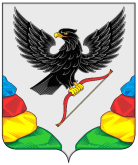 ОТЧЕТо деятельности контрольно-счетной палатымуниципального района «Нерчинский район» в 2020 году               25 января 2021 года		                                               		     	г. НерчинскНастоящий отчет подготовлен в соответствии с требованием статьи 14 Положения о контрольно - счетной палате муниципального района «Нерчинский район», утвержденного решением Совета муниципального района «Нерчинский район» от 23.12.2011г. № 334 (в ред. решения Совета от 25.11.2013 №108, от 04.07.2014 № 175, от 27.04.2015 №231) (далее – Положение о КСП) и содержит обобщенные результаты проведенных контрольных и экспертно-аналитических мероприятий в рамках осуществления внешнего муниципального финансового контроля, основные направления деятельности контрольно-счетной палаты муниципального района «Нерчинский район» в 2020 году, а также о планируемых направлениях деятельности на 2021 год.                                Основные направления деятельности КСП     Деятельность контрольно-счетной палаты муниципального района «Нерчинский район» (далее – контрольно-счетная палата, КСП) осуществлялась в соответствии с полномочиями, определёнными Бюджетным кодексом РФ, Кодексом об административных правонарушениях РФ, Федеральным законом «Об общих принципах деятельности контрольно-счетных органов субъектов Российской Федерации и муниципальных образований», Федеральным законом «О контрактной системе в сфере закупок товаров, работ, услуг для обеспечения государственных и муниципальных нужд», Положением о КСП, Положением «О бюджетном процессе в муниципальном районе «Нерчинский район».          В рамках задач, определенных законодательством, КСП обладает организационной и функциональной независимостью и осуществляет свою деятельность самостоятельно, руководствуясь Конституцией РФ, федеральными законами и иными нормативными правовыми актами РФ и Забайкальского края, Уставом муниципального района «Нерчинский район» и иными нормативными правовыми актами муниципального района «Нерчинский район», а также стандартами внешнего муниципального финансового контроля.          Контрольно-счетная палата - постоянно действующий орган внешнего муниципального финансового контроля муниципального района «Нерчинский район», подотчетный Совету муниципального района «Нерчинский район». Контрольно-счетная палата осуществляет свою деятельность на основе принципов законности, объективности, эффективности, независимости и гласности, а также является полноправным участником бюджетного процесса в районе, наделенным полномочиями по контролю за эффективным использованием средств бюджета района и муниципальной собственности.Проведение контрольных и экспертно-аналитических мероприятий, подготовка на основе их результатов предложений по устранению выявленных нарушений, совершенствованию бюджетного процесса и системы управления муниципальной собственностью являются основными направлениями работы КСП.         Деятельность КСП в 2020 году осуществлялась в соответствии с планом контрольных и экспертно-аналитических мероприятий на год, утвержденным распоряжением КСП от 28.12.2018г. №28 (в редакции от 06.05.2020 №10, от 06.06.2020 №14, от 16.10.2020 №16. План работы контрольно-счетной палаты на 2020 год был сформирован в соответствии с полномочиями, установленными законодательством РФ, Забайкальского края, регулирующим вопросы муниципального финансового контроля, Положением о КСП по следующим направлениям:          - внешняя проверка отчета об исполнении бюджета муниципального района «Нерчинский район» за 2019 год, включающая в себя внешнюю проверку годовой бюджетной отчетности главных администраторов бюджетных средств;          - проведение финансово-экономических экспертиз проектов решений Совета муниципального района «Нерчинский район», представительных органов поселений муниципального района «Нерчинский район», касающихся расходных обязательств района и поселений;          - проведение финансово-экономических экспертиз нормативных правовых актов органов местного самоуправления района, включая муниципальные программы;           - проведение проверок законности и результативности использования бюджетных средств;           - проведение экспертно-аналитических мероприятий;          - иные вопросы в сфере полномочий контрольно-счетной палаты.             Комплекс контрольных и экспертно-аналитических мероприятий, осуществляемых в рамках предварительного, текущего и последующего контроля, составляет единую систему контроля КСП за формированием и исполнением бюджета района.  На стадии предварительного контроля в отчетном году осуществлялась экспертиза проекта  бюджета района и бюджетов поселений на 2021 год.На стадии текущего контроля проводился анализ исполнения бюджета района и бюджетов поселений в течение текущего года.На стадии последующего контроля проведены проверки годовых отчетов об исполнении бюджета района за 2019 год главных администраторов бюджетных средств, а также годовых отчетов поселений.   На основании Положения о КСП осуществление полномочий внешнего муниципального финансового контроля в поселениях, входящих в состав муниципального района «Нерчинский район», производится в соответствии с Соглашениями, заключенными Советом муниципального района «Нерчинский район» с представительными органами поселений на передачу полномочий по внешнему муниципальному финансовому контролю.       Основные результаты контрольной                   и  экспертно-аналитической деятельности     В 2020 году контрольно-счетной палатой осуществлен комплекс экспертно-аналитической и контрольной работы, предусмотренный годовым планом. В ходе выполнения плана в отчетном периоде сотрудниками КСП проведено 95 мероприятий, в том числе 7 контрольных и 88 экспертно-аналитических. В связи с обращением Прокуратуры Нерчинского района о проведении контрольного мероприятия, в план работы были внесены изменения в целях проведения проверки отдельных вопросов исполнения бюджета, управления и распоряжения имуществом, находящимся в муниципальной собственности, городского поселения «Приисковское». Также, по предложению Контрольно-счетной палаты Забайкальского края проведено совместное контрольное мероприятие -  Проверка отдельных вопросов исполнения бюджета, управления и распоряжения имуществом, находящимся в муниципальной собственности, муниципального района «Нерчинский район».                                                                                               При осуществлении своих полномочий КСП применяет Классификатор нарушений, рекомендованный Счетной палатой Российской Федерации, который позволяет решить проблему неоднозначной классификации схожих нарушений, определил четкое нормативное обоснование каждого состава нарушений исходя из полномочий, законодательно установленных для контрольно-счетных органов. Единая классификация нарушений способствует установлению и комплексному изучению причин, порождающих нарушения действующего законодательства, а также разработке предложений как по устранению уже имеющих место фактов, так и способствующих формированию мер по предотвращению нарушений.             Общее количество проведенных мероприятий в отчетном периоде выросло по сравнению с предыдущими периодами (в 2018 году – 89, в 2019 году - 87). По сравнению с предыдущими периодами значительно увеличилось количество как контрольных мероприятий - с 6 и 4 мероприятий в 2018 и 2019 году до 7 в 2020 году, так и экспертно-аналитических мероприятий - с 83 и 83 мероприятий в 2018 и 2019 году до 88 в 2020 году.Контрольная деятельность КСП  В истекшем году контрольная деятельность проводилась в органах местного самоуправления муниципальных образований, муниципальных органах, муниципальных учреждениях. Всего проведено 7 контрольных мероприятий по различным направлениям деятельности. Контрольными мероприятиями было охвачено 24 объекта, в том числе 6 органов местного самоуправления, 2 казенных учреждения, 1 муниципальное учреждение, 2 автономных учреждения.           Контрольными мероприятиями были охвачены следующие объекты:- администрация муниципального района «Нерчинский район»;- администрация городского поселения «Нерчинское»;- администрация городского поселения «Приисковское»;- МКУ «Централизованная бухгалтерия учреждений образования муниципального района «Нерчинский район»;- комитет по финансам администрации МР «Нерчинский район»;- МБОУ СОШ с. Илим;- МБОУ СОШ с. Заречный;- МБОУ СОКШ с. Знаменка;- МБОУ СОШ с. Олекан;- МБОУ СОШ пст. Нагорный;- МБОУ ООШ с. Савватеево;- МБОУ ООШ с. Волочаевка;- МБОУ ООШ с. Калинино;- МБОУ СОШ пгт Приисковый;- МАУ «Редакция газеты «Нерчинская звезда»;- МУП «Угольный».          В рамках Соглашения о взаимодействии с правоохранительными органами по поручению Прокурора Нерчинского района проведены две проверки, по запросу ОМВД России по Нерчинскому району одна проверка.         Основные показатели, характеризующие контрольную деятельность КСП в 2020 году, приведены  в следующей таблице:Общий объем средств, охваченный контрольными проверками, составил 1083885,0 тыс. рублей. В результате проведенных контрольных мероприятий в 2020 году выявлено нарушений и недостатков на общую сумму  105898,6 тыс. рублей, в том числе нарушения в сфере управления и распоряжения имуществом муниципальной собственностью составили в сумме 85496,1 тыс. рублей; нарушения в ведении бухгалтерского учета и отчетности - 12597,9 тыс. рублей; нарушения при осуществлении муниципальных закупок – 1753,5 тыс. рублей.         Основную долю финансовых нарушений составили нарушения, допущенные в ходе исполнения муниципальных контрактов, заключенных  на строительство или капитальный ремонт объектов муниципальной собственности, в части расхождения фактически выполненных работ с актами сдачи-приемки выполненных работ, а именно: КСП устанавливались факты принятия завышенных объемов работ в актах выполненных работ. Т.е., в нарушение пункта 1 статьи 9 Федерального закона от 06.12.2011 N 402-ФЗ «О бухгалтерском учете», статьи 94 Федерального закона от 05.04.2013 №44-ФЗ к учету принимались документы, которыми были оформлены не имевшие места факты хозяйственной жизни, что также является нарушением статьи 219 Бюджетного кодекса РФ (исполнение полномочий получателя бюджетных средств при исполнении бюджета по расходам ненадлежащим образом (подтверждение несуществующих денежных обязательств).                                      Результаты контрольных мероприятий- Проверка использования средств выделенных бюджету сельского поселения «Бишигинское» из бюджета муниципального района «Нерчинский район» в виде субсидии, дотаций, а также собственных средств бюджета сельского поселения «Бишигинское», направленных на материально-техническое обеспечение Администрации сельского поселения «Бишигинское» и оплату труда работников, муниципальных служащих, лиц, замещающих муниципальные должности Администрации сельского поселения «Бишигинское» за период с 01.01.2015 по 01.02.2020. В результате данной проверки выявлены следующие нарушения:       1. В нарушение постановления администрации муниципального района «Нерчинский район» от 20.03.2018г. №46 (в ред. от 26.04.2019г. №37) «Об утверждении методики расчета нормативов формирования расходов на содержание органов местного самоуправления городских и сельских поселений муниципального района «Нерчинский район», за проверяемый период фонд оплаты труда главы поселения был превышен на 18425,67 руб.       2. Проверкой установлено, что при неисправности автомашины УАЗ –220695-04 (неисправен двигатель) за декабрь 2019 года и январь 2020 года водителем Дьяконовым П.М. составлялись путевые листы, по которым был списан  километраж в количестве 1360 км и 250 км, соответственно, что является необоснованными расходами учреждения.        4. В ходе проверки установлено отсутствие путевых листов за период с июля по декабрь 2017 года и путевых листов за весь период 2018 года, что свидетельствует об отсутствия факта использования автомобиля в служебных целях. При этом водителю Дьяконову П.М. производилось начисление и выплата заработной платы в полном объеме, что является признаком неправомерности данных расходов. Всего за проверяемый период Дьяконову П.М. начислено и выплачено заработной платы в сумме 738390,34 руб., в том числе удержан и перечислен НДФЛ в сумме 38369,0 руб.         5. Выявленные при проверке факты недостоверности сведений, вносимых водителем в путевые листы о фактическом движении транспорта (маршрутах), не позволяют в полной мере подтвердить использование автомобиля в служебных целях.   - проверка законности, эффективности и целесообразности использования иного межбюджетного трансферта, имеющего целевое назначение, направленного в 2019 году из бюджета Забайкальского края бюджету муниципального района «Нерчинский район» на строительство и приобретение объектов муниципальной собственности, текущий ремонт автомобильных дорог местного значения в рамках Плана социального развития центров экономического роста Забайкальского края  за период  с 01.01.2019 по 31.12.2019. В результате данной проверки выявлены следующие нарушения:        1. Работы, предусмотренные муниципальным контрактом №36 от 15 июля 2019 года, фактически выполнены подрядчиком позже установленного контрактом срока на 32 дня. На момент окончания проверки, требования администрации поселения об уплате штрафа и пени ООО СК «МНО» не выполнены.        2. При осуществлении муниципальных закупок нарушены требования части 3 статьи 103 Закона №44-ФЗ, что является признаком административного правонарушения.      - проверка законности, эффективности и целесообразности использования субсидии на реализацию регионального проекта «Современная школа» на обновление материально-технической базы для формирования у обучающихся современных навыков за период  с 01.04.2019  по  31.12.2019. В результате данной проверки установлено следующее замечание: В результате нарушения срока поставки товаров, исполнителям муниципальных контрактов ИП Бондаренко Николай Сергеевич и ИП Максименко Надежда Прокофьевна руководством МБОУ СОКШ с. Знаменка и МБОУ СОШ с. Заречное предъявлены требования об уплате пени. Исполнителем муниципальных контрактов ИП Бондаренко Николай Сергеевич пени не уплачены.    - проверка отдельных вопросов исполнения бюджета, управления и распоряжения имуществом, находящимся в муниципальной собственности, муниципального района «Нерчинский район» за период 2019 год, иные периоды. В рамках данной проверки проведены встречные проверки пятнадцати распорядителей бюджетных средств, в том числе два органа местного самоуправления. По результатам данной проверки установлены следующие нарушения и замечания: 1. Проверкой расходов на содержание аппарата Администрации муниципального района, установлен ряд нарушений и недостатков: 1.1 В нарушение статьи 9 Федерального Закона от 06.12.2011 №402-ФЗ «О бухгалтерском учете» в авансовых отчетах не отражаются данные о наличии остатка (перерасхода) денежных средств по предыдущим авансам и количество прилагаемых документов. В нарушение п.п.3.6.4 Учетной политики в Администрации муниципального района имели место случаи несоблюдения сроков представления авансовых отчетов по суммам, выданным под отчет.1.2 Администрацией муниципального района меры по соблюдению сохранности объекта имущества (УАЗ Патриот) не предпринимались. Так, 30.11.2018 автомобиль, попавший в ДТП на момент проверки находится в здании гаража, относящегося к ведению МУП «Угольный». Договор на ответственное хранение с указанием технического состояния автотранспортного средства не составлен. При осмотре установлено, что автомашина не опечатана, отсутствуют аккумулятор и генератор.1.3  В Администрации муниципального района путевые листы (ф. 0345001) оформлялись с нарушением требований приказа Минтранса России от 18.09.2008 № 152 «Об утверждении обязательных реквизитов и порядка заполнения путевых листов».2. МАУ «Нерчинская звезда» за 2019 год допущено невыполнение муниципального задания по показателю «Публикация материалов Администрации и Совета муниципального района», что является административным правонарушением по статье 15.15.5-1 КоАП РФ и влечет предупреждение или наложение административного штрафа.3. Проверкой установлено, что в ответ на представление КСП муниципального района №06 (исх. № 62 от 12.09.2019) Администрация муниципального района представила недостоверную информацию (от 29.11.2019 № 5689) об устранении нарушений в полном объеме.Выявленные КСП муниципального района отклонения по муниципальному контракту от 27.07.2018 №9 с ООО «ГЕФЕСТ» на выполнение работ по восстановлению электроосвещения при выборочном контрольном осмотре выполненных работ (акты осмотра от 21.05.2020, 28.05.2020) не устранены. 4. Организационная структура Администрации муниципального района не является оптимизированной, поскольку отдельные органы осуществляют функции без учета отраслевой и функциональной специфики, отсутствует соподчиненность взаимосвязанных организационных единиц.  Так, в ведомственном подчинении Комитета по финансам – органа, осуществляющего политику бюджетной, налоговой и кредитной сферах находятся 5 бюджетных учреждений, осуществляющих функции и оказывающих муниципальные услуги в сфере дополнительного образования и культуры.5. Проверкой расходов бюджета муниципального района, в том числе за счет средств межбюджетных трансфертов, предоставленных их бюджета края, установлен ряд нарушений:5.1 При проверке использования средств субвенций, предоставленных на осуществление полномочий по организации социальной поддержки отдельных категорий граждан путем обеспечения льготного проезда на городском и пригородном пассажирском транспорте общего пользования (кроме воздушного и железнодорожного) установлено нарушение п.5 Порядка компенсации юридическим лицам и индивидуальным предпринимателям убытков, образовавшихся в результате оказания мер социальной поддержки, утвержденного постановлением Администрации муниципального района от 03.07.2013 №58, когда проверка отчетов Комитетом по финансам не проводилась. 5.2 При проверке использования средств субсидий, предоставленных на создание в общеобразовательных организациях, расположенных в сельской местности, условий для занятия физической культурой и спортом, установлено нарушение части 6 статьи 34 Федерального закона от 05.04.2013 № 44-ФЗ, в том числе:- МБОУ ООШ с. Савватеево не направляло в адрес подрядчика требований об уплате неустойки за просрочку исполнения обязательств по муниципальному контракту от 10.06.2019 №1 (доп. соглашение от 25.08.2019) заключенному с ИП Толстых И.Н., на сумму 1 747,78 тыс. рублей на выполнение работ по капитальному ремонту спортивного зала МБОУ ООШ с. Савватеево. Срок выполнения работ – 25.08.2019.  Работы подрядчиком выполнены 30.10.2019;- МБОУ СОШ с. Илим не направляло в адрес подрядчика требований об уплате неустойки за просрочку исполнения обязательств по муниципальному контракту от 10.06.2019 б/н (доп. соглашение от 02.09.2019 б/н) заключенному с ИП Толстых И.Н. на сумму 1 660,34 тыс. рублей на выполнение работ по капитальному ремонту спортивного зала МБОУ СОШ с. Илим. Срок выполнения работ – 90 дней с даты заключения контракта (10.09.2019). Работы подрядчиком выполнены 20.09.2019. Также установлено расхождение принятых и оплаченных работ по капитальному ремонту спортивного зала МБОУ СОШ с. Илим с актами сдачи-приемки выполненных работ на общую сумму 2,78 тыс. рублей (радиаторы установлены не в полном объеме).В нарушение статьи 219 Бюджетного кодекса РФ МБОУ СОШ с. Илим ненадлежащим образом исполнены полномочия получателя бюджетных средств при исполнении бюджета по расходам (подтверждены несуществующие денежные обязательства). В нарушение пункта 2 части 1 статьи 94 Федерального закона от 05.04.2013 № 44-ФЗ, пункта 1 статьи 9 Федерального закона от 06.12.2011 № 402-ФЗ «О бухгалтерском учете» к бухгалтерскому учету приняты документы, которыми оформлены не имевшие места факты хозяйственной жизни на общую сумму 2,78 тыс. рублей.  5.3 При проверке использования средств субсидий, предоставленных на создание дополнительных мест для детей в возрасте от 1,5 до 3 лет в образовательных организациях, осуществляющих образовательную деятельность по образовательным программам дошкольного образования установлено нарушение части 6 статьи 34 Федерального закона № 44-ФЗ, Администрация муниципального района не направляла в адрес подрядчика требований об уплате неустойки за просрочку исполнения обязательств по муниципальному контракту от 10.09.2019 № 11 (доп. соглашения от 02.12.2019 № 1, от 17.04.2020 № 2) на выполнение работ по строительству здания для детей от 1,5 до 3-х лет в составе дошкольной образовательной организации МБДОУ детский сад общеразвивающего вида №10 г. Нерчинска на сумму 36 165,2 тыс. рублей. Срок выполнения работ - до 22.02.2020. По состоянию на 19.05.2020 обязательства по контракту исполнены в сумме 32 541,6 тыс. рублей. Оплата выполненных работ произведена на общую сумму 31 001,3 тыс. рублей. При выборочном контрольном обмере установлены расхождения принятых и оплаченных работ с актами сдачи-приемки выполненных работ на общую сумму 4 018,8 тыс. рублей (не произведено устройство асфальтобетонного покрытия, тротуарной плитки, не установлены бортовые камни, не произведен монтаж малых архитектурных форм, устройство канализационного колодца, не произведена поставка технологического оборудования и т.д.).  Таким образом, в нарушение статьи 219 Бюджетного кодекса РФ Администрацией муниципального района ненадлежащим образом исполнены полномочия получателя бюджетных средств при исполнении бюджета по расходам, в нарушение п. 2 части 1 статьи 94 Федерального закона от 05.04.2013 № 44-ФЗ, пункта 1 статьи 9 Федерального закона от 06.12.2011 № 402-ФЗ, к учету приняты документы, которыми оформлены не имевшие места факты хозяйственной жизни на общую сумму 4 018,8 тыс. рублей.  Также, в нарушение части 1 статьи 9 Федерального закона от 06.12.2011 № 402-ФЗ «О бухгалтерском учете», статьи 94 Федерального закона от 05.04.2013 №44-ФЗ, пункта 4.33 Методики определения стоимости строительной продукции на территории Российской Федерации (МДС 81-35.2004) Администрацией муниципального района резерв средств на непредвиденные работы и затраты в размере 2% от стоимости работ, предусмотренный в сметном расчете, был принят без указания на состав указанных расходов (объема выполненных работ), т.е. без подтверждения фактически понесенных подрядчиком непредвиденных расходов. Таким образом, Администрацией муниципального района неправомерно приняты денежные обязательства в сумме 781,0 тыс. рублей, в том числе оплачено 744,0 тыс. рублей.5.4 При проверке использования средств субсидий, предоставленных на реализацию мероприятий по капитальному ремонту объектов инфраструктуры общеобразовательных организаций установлено следующее.5.4.1 МКУ «Централизованная бухгалтерия учреждений образования муниципального района «Нерчинский район» заключило соглашение с МБОУ СОШ пгт. Приисковый от 12.04.2018 №1 на капитальный ремонт недвижимого имущества МБОУ СОШ пгт. Приисковый на сумму 26 775,4 тыс.  рублей. При этом, согласно сводного сметного расчета, утвержденного МБОУ СОШ пгт. Приисковый, стоимость капитального ремонта здания МБОУ СОШ пгт. Приисковый (начальная максимальная цена контракта) составляет 24 701,4 тыс. рублей.Таким образом, в нарушение пункта 1 статьи 158 Бюджетного кодекса РФ МКУ «Централизованная бухгалтерия учреждений образования муниципального района «Нерчинский район» произведено необоснованное (излишнее) планирование объема бюджетных ассигнований на проведение капитального ремонта здания, превышающего сметный расчет на 2 074,0 тыс. рублей.5.4.2 В нарушение пунктов 8-10 статьи 103 Федерального закона от 05.04.2013 №44-ФЗ на сайте «zakupki.gov.ru» в карточке контракта № Ф.2018.316603 от 06.07.2018, заключенного МБОУ СОШ пгт. Приисковый с ООО «ХИНГОБ» не указаны условия контракта, которые были изменены (цена контракта), информации об исполнении контракта по дополнительному соглашению (акты о приемке выполненных работ (форма КС-2, об оплате контракта (платежные поручения).При выборочном контрольном обмере фактически выполненных работ по капитальному ремонту МБОУ СОШ пгт. Приисковый установлено расхождение предусмотренных сметой и фактически выполненных на сумму 2 148,7 тыс. рублей.Таким образом, МБОУ СОШ пгт. Приисковый как заказчиком, не обеспечено проведение строительного контроля, в результате чего к бухгалтерскому учету приняты документы, которыми оформлены не имевшие места факты хозяйственной жизни на общую сумму 2 148,7 тыс. рублей. Также допущено нарушение пункта 2 части 1 статьи 94 Федерального закона от 05.04.2013 № 44-ФЗ, пункта 1 статьи 9 Федерального закона от 06.12.2011 № 402-ФЗ «О бухгалтерском учете», пункта 6 Положения о проведении строительного контроля при осуществлении строительства, реконструкции и капитального ремонта объектов капитального строительства, утвержденного постановлением Правительства Российской Федерации от 21.06.2010 № 468.5.4.3 В нарушение пунктов 8, 10 статьи 103 Федерального закона от 05.04.2013 №44-ФЗ дополнительное соглашение №1 от 10.08.2018 к муниципальному контракту № Ф.2018.481747 от 06.07.2018, заключенному МБОУ СОШ с. Олекан с ИП Толстых И.Н. на капитальный ремонт здания МБОУ СОШ c. Олекан, и информация об исполнении контракта по дополнительному соглашению (акты о приемке выполненных работ, об оплате контракта (платежные поручения) на сайте «zakupki.gov.ru» не размещены.В нарушение пунктов 8-10 статьи 103 Федерального закона от 05.04.2013 №44-ФЗ контракты по частичной замене окон МБОУ СОШ c. Олекан и информация об исполнении контрактов (акты о приемке выполненных работ (форма КС-2, об оплате контракта (платежные поручения) на сайте «zakupki.gov.ru» не размещены. 5.5 При проверке использования средств субсидий, предоставленных на реализацию мероприятий подпрограммы «Модернизация объектов коммунальной инфраструктуры» государственной программы Забайкальского края «Развитие жилищно-коммунального хозяйства Забайкальского края» установлено следующее.5.5.1 В нарушение части 2 статьи 34, пункта 1 части 1 статьи 95 Федерального закона от 05.04.2013 №44-ФЗ Администрацией муниципального района изменены существенные условия контракта от 18.09.2019 б/н (с доп. соглашениями от 15.10.2019 б/н, от 18.12.2019 б/н) на выполнение работ по текущему ремонту котельной и тепловых сетей в селе Олинск на сумму 2 901,10 тыс. рублей с ИП Щукиным В.Ж., в части продления срока выполнения работ.При выборочном контрольном осмотре выполнения работ выявлено, что произведена установка сборной конструкции из сэндвич-панелей, которая имеет признаки модульной котельной (включающее бетонное основание, каркас, кровля, входная дверь, окна, электрооборудование). В сборной конструкции установлены и подключены 2 стальных водогрейных котла кВр – 0,93 МВт с необходимым вспомогательным оборудованием, произведена установка дымовой трубы.  Также установлены расхождения принятых и оплаченных работ с актами сдачи-приемки выполненных работ на общую сумму 551,10 тыс. рублей. Таким образом, в нарушение статьи 219 Бюджетного кодекса РФ Администрацией муниципального района ненадлежащим образом исполнены полномочия получателя бюджетных средств при исполнении бюджета по расходам. В нарушение пункта 2 части 1 статьи 94 Федерального закона от 05.04.2013 №44-ФЗ, пункта 1 статьи 9 Федерального закона от 06.12.2011 № 402-ФЗ «О бухгалтерском учете» к бухгалтерскому учету приняты документы, которыми оформлены не имевшие места факты хозяйственной жизни на общую сумму 551,10 тыс. рублей.  5.5.2 МБОУ СОШ п.с.т Нагорный приобрело котел КВр-0,6 МВт и вспомогательное оборудование (дымосос ДН-3,5, насосный агрегат К 65-50-160 (5,5/300)) по договору от 30.07.2019 №38 на сумму 395,00 тыс. рублей. Выборочным контрольным осмотром установлено, что насосный агрегат К65-50-160 (5,5/300) не установлен и передан Управлению образования Администрации муниципального района. Данный факт свидетельствует о низком качестве планирования мероприятий по подготовке к ОЗП 2019-2020.6. При проверке использования средств муниципального дорожного фонда установлены следующие нарушения.6.1 В нарушение пункта 4 Приказа Минэкономразвития России от 30.08.2011 № 424 «Об утверждении Порядка ведения органами местного самоуправления реестров муниципального имущества» в реестре имущества казны муниципального района отсутствует указание индивидуально определенных характеристик на 5 автомобильных дорог, на которые зарегистрировано право собственности муниципального района «Нерчинский район» и имеются сведения о кадастровых номерах, идентификационные номера дорог.На момент проверки право собственности муниципального района на автомобильные дороги общего пользования местного значения оформлено только на 10 дорог протяженностью 66 км. На остальные дороги в количестве 68 ед., в нарушение пункта 6 статьи 1 Федерального закона от 13.07.2015 №218-ФЗ «О государственной регистрации недвижимости», и, соответственно, в нарушение Ведомственных строительных норм (ВСН 1-83) «Типовая инструкция по техническому учету и паспортизации автомобильных дорог общего пользования», утвержденных Министерством автомобильных дорог РСФСР 05.02.1982, не проведена паспортизация 68 автомобильных дорог общего пользования местного значения, включенных в Перечень.6.2 В нарушение пункта 2 статьи 179 Бюджетного кодекса РФ муниципальная программа «Повышение безопасности дорожного движения на 2017-2020 годы»» не приведена в соответствие с Решением Совета муниципального района от 26.12.2018 № 132 «О бюджете муниципального района «Нерчинский район» на 2019 год и плановый период 2020 и 2021 годов» (с изменениями).6.3 По договору от 19.03.2019 № 1, заключенному Администрацией муниципального района на выполнение работ по ремонту улично-дорожной сети поселений муниципального района в целях ликвидации последствий ЧС (ремонт временного моста через р. Торга с. Илим) срок выполнения работ - до 15.04.2019. В соответствии с актами о приемке выполненных работ обязательства выполнены подрядчиком своевременно. Оплата выполненных работ произведена на общую сумму 1 747,8 тыс. рублей, т.е. полностью.Выборочным контрольным обмером выполнения работ установлены расхождения принятых и оплаченных работ с актами сдачи-приемки выполненных работ на общую сумму 53,1 тыс. рублей (фактический объем лесоматериала по сваям меньше принятого, меньше объем деревянных перил, работ и материалов по установке дорожных знаков).В нарушение статьи 219 Бюджетного кодекса РФ Администрацией муниципального района ненадлежащим образом исполнены полномочия получателя бюджетных средств при исполнении бюджета по расходам. В нарушение пункта 2 части 1 статьи 94 Федерального закона от 05.04.2013 №44-ФЗ, части 1 статьи 9 Федерального закона от 06.12.2011 № 402-ФЗ к бухгалтерскому учету приняты документы, которыми оформлены не имевшие места факты хозяйственной жизни на общую сумму 53,1 тыс. рублей. 6.4 В нарушение части 2 статьи 34 Федерального закона от 05.04.2013 № 44-ФЗ Администрацией муниципального района заключено дополнительное соглашение к договору от 12.04.2019 № 3 на восстановление временного моста через р. Оля с. Олинск, в соответствии с которым срок исполнения контракта увеличен до 01.08.2019. Данное условие является существенным и его изменение не предусмотрено статьей 95 Федерального закона от 05.04.2013 № 44-ФЗ. Выборочным контрольным обмером выполнения работ по восстановлению временного моста через р. Оля с. Олинск, установлены расхождения принятых и оплаченных работ с актами сдачи-приемки выполненных работ на общую сумму 33,2 тыс. рублей.Таким образом, в нарушение статьи 219 Бюджетного кодекса РФ Администрацией муниципального района ненадлежащим образом исполнены полномочия получателя бюджетных средств при исполнении бюджета по расходам, в нарушение пункта 2 части 1 статьи 94 Федерального закона от 05.04.2013 №44-ФЗ, части 1 статьи 9 Федерального закона от 06.12.2011 № 402-ФЗ к бухгалтерскому учету приняты документы, которыми оформлены не имевшие места факты хозяйственной жизни на общую сумму 33,2 тыс. рублей.  6.5 В рамках реализации мероприятия по восстановлению улично-дорожной сети поселений муниципального района Администрацией муниципального района заключен муниципальный контракт от 07.12.2019 № 23 на выполнение работ по ремонту автомобильных дорог местного значения на сумму 13 494,0 тыс. рублей (два моста в селе Олекан). Выборочным контрольным обмером выполнения работ по ремонту мостового сооружения через р. Олеканка, р. Оля, ремонт и обустройство дорог на подходах к мостам на территории СП «Олеканское», установлены расхождения принятых и оплаченных работ с актами сдачи-приемки выполненных работ на общую сумму 1 316,2 тыс. рублей (фактический объем лесоматериала меньше, отсутствуют дорожные знаки). В нарушение требований, установленных частью 1 статьи 9 Федерального закона № 402-ФЗ, пунктом 2 части 1 статьи 94 Федерального закона от 05.04.2013 №44-ФЗ, муниципальным контрактом №23 от 07.12.2019, заказчиком Администрацией муниципального района допускалась оплата фактически не выполненных работ, т.е. производилось авансирование подрядчика. 6.6 По муниципальному контракту от 27.07.2019 № 2, заключенному Администрацией городского поселения «Приисковское» на выполнение работ по текущему ремонту автомобильной дороги местного значения на сумму 17 275,1 тыс. рублей (с доп. соглашением от 27.09.2019 №1). Срок выполнения работ - до 30.09.2019 установлено нарушение части 2 статьи 34 Федерального закона от 05.04.2013 № 44-ФЗ. Администрацией городского поселения «Приисковское» заключено дополнительное соглашение к договору от 27.09.2019 № 1, в соответствии с которым изменен срок выполнения работ до 20.10.2019. Данное условие является существенным и его изменение не предусмотрено статьей 95 Федерального закона № 44-ФЗ. В соответствии с актами о приемке выполненных работ обязательства по текущему ремонту автомобильной дороги местного значения выполнены с нарушением сроков (16.12.2019). Оплата выполненных работ произведена на общую сумму 17 275,1 тыс. рублей, что подтверждается платежными поручениями в том числе за счет средств иного межбюджетного трансферта из бюджета края в сумме 15 000,0 тыс. рублей). В нарушение части 6 статьи 34 Федерального закона от 05.04.2013 № 44-ФЗ, Администрация городского поселения «Приисковское» не направляла в адрес подрядчика требований об уплате неустойки за просрочку исполнения обязательств по муниципальному контракту.6.7 Администрацией городского поселения «Нерчинское» заключен муниципальный контракт от 07.11.2019 № 60 (с доп. соглашением от 09.12.2019 № 1) на выполнение работ по текущему ремонту автомобильной дороги по ул. Декабристов (1 400 м.) в городском поселении «Нерчинское» на сумму 24 569,3 тыс. рублей. Выборочным контрольным обмером выполнения работ установлены расхождения принятых и оплаченных работ с актами сдачи-приемки выполненных работ на общую сумму 2 715,8 тыс. рублей (не в полном объеме произведено устройство асфальтобетонного покрытия проезжей части, не произведено устройство асфальтобетонного покрытия тротуаров, не в полном объеме установлены бортовые камни, а кроме того установлено множество повреждений дорожного полотна (выкрашивания, просадки, выбоины, проломы)).Таким образом, в нарушение статьи 219 Бюджетного кодекса РФ Администрацией городского поселения «Нерчинское» ненадлежащим образом исполнены полномочия получателя бюджетных средств при исполнении бюджета по расходам (подтверждены несуществующие денежные обязательства), в нарушение пункта 2 части 1 статьи 94 Федерального закона от 05.04.2013 №44-ФЗ, части 1 статьи 9 Федерального закона от 06.12.2011 N 402-ФЗ «О бухгалтерском учете» к бухгалтерскому учету приняты документы, которыми оформлены не имевшие места факты хозяйственной жизни на общую сумму 2 715,8 тыс. рублей.  Кроме того, в нарушение части 1 статьи 9 Федерального закона от 06.12.2011 № 402-ФЗ, пункта 4.33 Методики определения стоимости строительной продукции на территории Российской Федерации (МДС 81-35.2004) резерв средств на непредвиденные работы и затраты в размере 2 % от стоимости работ, предусмотренный в сметном расчете, был принят Администрацией городского поселения «Нерчинское» без указания на состав указанных расходов (объема выполненных работ), т.е. без подтверждения фактически понесенных подрядчиком непредвиденных расходов. Таким образом, Администрацией городского поселения «Нерчинское» неправомерно приняты и оплачены фактически невыполненные работы в сумме 589,7 тыс. рублей.6.8 По муниципальному контракту от 09.09.2019 № 49 (с доп. соглашением от 12.12.2019 № 1) на выполнение работ по текущему ремонту автомобильной дороги по ул. Первомайская городского поселения «Нерчинское» на сумму 4 045,7 тыс. рублей. При выборочном контрольном обмере выполнения работ по текущему ремонту автомобильной дороги по ул. Первомайская, установлены расхождения принятых и оплаченных работ с актами сдачи-приемки выполненных работ на общую сумму 131,2 тыс. рублей (не произведено устройство асфальтобетонного покрытия в объеме 169 квадратных метров).Таким образом, в нарушение статьи 219 Бюджетного кодекса РФ Администрацией городского поселения «Нерчинское» ненадлежащим образом исполнены полномочия получателя бюджетных средств при исполнении бюджета по расходам, в нарушение пункта 2 части 1 статьи 94 Федерального закона от 05.04.2013 №44-ФЗ, части 1 статьи 9 Федерального закона от 06.12.2011 № 402-ФЗ к бухгалтерскому учету приняты документы, которыми оформлены не имевшие места факты хозяйственной жизни на общую сумму 131,2 тыс. рублей.6.9 Муниципальный контракт от 24.09.2019 № 52 на выполнение работ по текущему ремонту освещения на автомобильных дорогах ул. Погодаева городского поселения «Нерчинское» на сумму 3 654,3 тыс. рублей. Срок выполнения работ - до 15.11.2019. В соответствии с актом выполненных работ обязательства по ремонту выполнены с нарушением сроков (10.12.2019). 6.10 Муниципальный контракт от 15.07.2019 № 36 на выполнение работ по ремонту автомобильной дороги по ул. Красноармейская в городском поселении «Нерчинское» на сумму 3 008,4 тыс. рублей. Контракт заключен на основании подведения итогов электронного аукциона. В соответствии с условиями муниципального контракта срок выполнения работ определен до 13.10.2019. В соответствии с актом выполненных работ обязательства по ремонту выполнены с нарушением сроков (14.11.2019). Оплата выполненных работ произведена на сумму 3 008,4 тыс. рублей. 6.11 Муниципальный контракт от 08.07.2019 № 34 (с учетом дополнительного соглашения от 03.10.2019 № 1) на выполнение работ по ремонту автомобильной дороги по ул. Авиационная в городском поселении «Нерчинское» на сумму 7 876,4 тыс. рублей. Контракт заключен на основании подведения итогов электронного аукциона. В соответствии с условиями муниципального контракта срок выполнения работ определен до 06.10.2019. В соответствии с актом выполненных работ обязательства по ремонту выполнены с нарушением сроков (08.10.2019). Оплата выполненных работ произведена на сумму 7 876,4 тыс. рублей. 7. В проверяемом периоде со стороны Администрации муниципального района отсутствовал контроль за применением тарифов при расчетах с потребителями услуг МУП «Угольный», что не соответствует требованиям п. 9 и 10 положения о порядке установления цен и тарифов на работы, товары, услуги, предоставляемые муниципальными организациями, осуществляющими деятельность на территории Нерчинского района, утвержденного Решением Совета муниципального района от 23.12.2005 № 65.В нарушение приказа МУП «Угольный» от 01.01.2018 № 1К-1 «Об установлении розничных предельных максимальных цен на уголь, реализуемый бюджетным организациям, гражданам, управляющим организациям, собственникам жилья, жилищным, жилищно-строительным или иным специализированным потребительским кооперативам, созданным в целях удовлетворения потребностей граждан», розничная цена угля, реализуемого в 2018 году МУП «Угольный» в бюджетные учреждения, превышала максимальные цены. 8.  Проверкой эффективности распоряжения имуществом муниципального района установлены следующие нарушения и недостатки.8.1 В нарушение пункта 1 статьи 131 Гражданского кодекса Российской Федерации по 110 объектам недвижимости (по 40 зданиям и помещениям и 70 сооружениям) право муниципальной собственности не зарегистрировано.8.2 В нарушение пункта 4 Порядка ведения реестра муниципального имущества муниципального района «Нерчинский район» не числились в реестре акции ПАО «Сбербанк» и ОАО «Читаоблгаз». В ходе проверки распоряжением Администрации района от 11.06.2020 №296 внесены в данные реестра и данные бюджетного учета движимого имущества казны.	8.3 В нарушение пункта 6 Порядка учета и ведения реестра муниципального имущества муниципального района от 16.09.2014 № 71 в реестре имущества муниципальной казны по отдельным объектам недвижимости не указаны кадастровые номера, протяженность и иные характеристики, позволяющие определить объект в качестве индивидуально-определенной вещи, сведения об установленных в отношении муниципального имущества обременениях. 	8.4 Проверкой установлены существенные нарушения в ведении бюджетного учета имущества казны:	-  в нарушение пункта 142 Инструкции Минфина России от 01.12.2010 №157 н часть земельных участков поставлена на бюджетный учет по балансовой стоимости, что привело к искажению отчетных данных о стоимости имущества казны на 01.01.2020.  В нарушение требований, установленных частью 1 статьи 13 Федерального закона N 402-ФЗ «О бухгалтерском учете», данные баланса главного распорядителя, распорядителя, получателя бюджетных средств, главного администратора, администратора источников финансирования дефицита бюджета, главного администратора, администратора доходов бюджета (ф. 0503130) за 2019 год в части имущества казны занижены на 85 354,1 тыс. рублей;	- в нарушение п. 144 Инструкции №157н земельный участок (кадастровый № 75:12:420101:50, кадастровая стоимость 142, 0 тыс. рублей) отражен по данным бюджетного учета на счете 108 51 000«Недвижимое имущество, составляющее казну». В ходе проверки данное нарушение устранено. В то же время недвижимое имущество - проезд от ул. Набережная до р. Нерча (район водопроводных труб Зюльзя), учтен по счету 108 55 000 «Непроизведенные активы, составляющие казну» в условной оценке 1 рубль, вместо счета 108 55 000;	- в нарушение требований, установленных частью 1 статьи 10, частью 1 статьи 13 Федерального закона N 402-ФЗ   в учете не отражена операция по передаче имущества казны (автомобиль ГАЗ -32212-288 с идентификационным номером WIN X9632212080700460) в оперативное управление МБУК Нерчинский межпоселенческий культурно-досуговый центр, в результате стоимость недвижимого имущества на 01.01.2020 года по данным бюджетного учета завышена на 556,5 тыс. рублей.	8.5 В нарушение статьи 11 Федерального закона от 06.12.2011 № 402-ФЗ "О бухгалтерском учете» периодичность и порядок проведения инвентаризации имущества казны нормативными документами муниципального района не определены, сопоставимость данных реестра и регистров бюджетного учета не обеспечена.  		Полная инвентаризация имущества казны в целях определения фактического наличия имущества и принятия мер по ликвидации ненужного, неиспользуемого оборудования не проводилась, учетные данные о наличии имущества казны на отчетные даты, недостоверны., Выборочной проверкой фактического наличия движимого и недвижимого имущества казны  на 26.05.2020 выявлено оборудование, не пригодное к  дальнейшей эксплуатации в связи с физическим и моральным износом, объекты движимого и недвижимого имущества, фактически утраченные на сумму 1509,4 тыс. рублей, а также объекты движимого имущества на сумму 3 157,32 тыс. рублей,  включенные в реестр казны на основании распоряжений Департамента государственного имущества и земельных отношений Забайкальского края, числящиеся в казне в связи с несвоевременным оформлением распорядительных документов на передачу имущества в оперативное управление  муниципальным учреждениям.8.6. Проверкой расчетов с арендаторами муниципального имущества установлено следующее:- в нарушение п. 2 статьи 651 ГК РФ регистрация договора аренды от 05.12.2016 с ИП Горюнова О.Ц., заключенного сроком на 5 лет, не проведена;- не организован контроль за полнотой и своевременностью поступления сумм на возмещение расходов на коммунальные услуги.  В связи с не заключением договоров на возмещение коммунальных услуг с арендаторами   нежилых помещений, потери бюджета на оплату коммунальных услуг по арендованным помещениям составили 57,3 тыс. рублей.- проверка отдельных вопросов исполнения бюджета, управления и распоряжения имуществом, находящимся в муниципальной собственности, городского поселения «Приисковское» за период с 15.05.2019 по 11.09.2020. В результате данной проверки установлены следующие нарушения:В нарушение статьи 8 Федерального закона «О бухгалтерском учете» от 06.12.2011 N 402-ФЗ (далее – Закон о бухгалтерском учете), учетная политика в учреждении отсутствует (п. 2.1Классификатора нарушений, выявляемых в ходе внешнего государственного аудита (контроля) (одобрен Советом контрольно-счетных органов при Счетной палате РФ) (одобрен Коллегией Счетной палаты РФ 18 декабря 2014 г. (далее – Классификатор нарушений)).    В нарушение пункта 10. Приказа Минфина России от 01.12.2010 N 157н (ред. от 28.12.2018) «Об утверждении Единого плана счетов бухгалтерского учета для органов государственной власти (государственных органов), органов местного самоуправления, органов управления государственными внебюджетными фондами, государственных академий наук, государственных (муниципальных) учреждений и Инструкции по его применению» (Зарегистрировано в Минюсте России 30.12.2010 N 19452) (далее – Инструкция 157н), систематизация, обобщение и (или) группировка и накопление информации, содержащейся в принятых к учету первичных (сводных) учетных документах, в целях отражения ее на счетах бухгалтерского учета и в бухгалтерской (финансовой) отчетности в регистрах бухгалтерского учета не осуществляется, что является нарушением статьи 10 Закона о бухгалтерском учете (п. 2.3 Классификатора нарушений).      В нарушение пункта 10. Инструкции 157н, Главная книга в учреждении не ведется. Инвентаризация основных средств, обязательств, денежных средств, материальных ценностей и др., в учреждении за проверяемый период не проводилась. Контроль поступления собственных доходов в регистрах бухгалтерского учета не велся.       Ведение бухгалтерского учета в соответствии с бюджетным законодательством Российской Федерации и иными нормативными правовыми актами в части организации бухгалтерского учета, в Администрации городского поселения «Приисковское» не осуществлялось. Отражение фактов хозяйственной жизни в регистрах бухгалтерского учета по всем участкам учета не производилось. Организация бухгалтерского учета в части указанных требований входит в обязанности Главного бухгалтера учреждения, поэтому следует вывод, что должностные обязанности Главного бухгалтера в проверяемом периоде  не выполнялись. Нарушения, указанные в разделе 2 и 3 настоящего акта, свидетельствуют о крайне неудовлетворительном состоянии бухгалтерского учета в Администрации городского поселения «Приисковское».      Проверкой установлено, что за проверяемый период излишне выплачено заработной платы 293303,18 руб. (в том числе НДФЛ – 32147,39 руб.), в том числе:- главе поселения Обуховой О.А в сумме 13955,10  руб., в том числе НДФЛ - 1628,01 руб.;- заместителю руководителя администрации поселения Федоровой Ю.К. в сумме 6779,39 руб., в том числе НДФЛ – 0 руб.;- главному бухгалтеру, бухгалтеру Хижняк Г.О. в сумме 157806,07 руб., в том числе НДФЛ – 15605,88 руб.;-  водителю Федорову Ф.Г. в сумме 114762,62 руб., в том числе НДФЛ – 14913,50 руб.    В нарушение ст.9 Федерального закона от 06.12.2011 №402-ФЗ «О бухгалтерском учете», бухгалтерией Администрации поселения принимаются к учету первичные документы, оформленные не должным образом.    Путевые листы (ф. 0345001) оформлялись в нарушение приказа Минтранса России от 18.09.2008 № 152 «Об утверждении обязательных реквизитов и порядка заполнения путевых листов».    Локальные нормативные акты на привлечение личного транспорта в служебных целях в Администрации поселения не приняты, в результате чего необоснованно списано ГСМ на личный транспорт на сумму 11685,36 руб.     В нарушение ч. 2 статьи 34, п.1 ч.1 статьи 95 Федерального закона №44-ФЗ Администрацией поселения изменены существенные условия контрактов в части продления срока выполнения работ (муниципальный контракт с ИП Пензов А.Н. на сумму 3172,0 тыс. руб., муниципальный контракт с ООО «Авангард – Ремстрой» на сумму 15704,66 тыс. руб.).   В нарушение части 6 статьи 34 Федерального закона № 44-ФЗ, администрация городского поселения «Приисковское» не направляла в адрес подрядчика требований об уплате неустойки за просрочку исполнения обязательств по муниципальным  контрактам (с ИП Пензов А.Н., с ООО «Авангард – Ремстрой»).   В нарушение требований части 3 статьи 103 Закона № 44-ФЗ, Администрацией поселения не соблюдены сроки размещения контракта в ЕИС в реестре контрактов (муниципальный контракт №1 от 10.06.2019, №1 от 18.02.2019, №3 от 20.07.2019). Данное нарушение содержит признаки административного нарушения по ч. 2 ст. 7.31 Кодекса Российской Федерации об административных правонарушениях от 30.12.2001г.  № 195-ФЗ (ред. от 31.07.2020г.).   В нарушение требований части 4 статьи 96 Закона № 44-ФЗ, банковская гарантия на обеспечение исполнения контракта на выполнение работ по благоустройству сквера в пгт Приисковый, выдана после заключения контракта. Данное нарушение содержит признаки административного нарушения по ч. 1 ст. 7.32 Кодекса Российской Федерации об административных правонарушениях от 30.12.2001г.  № 195-ФЗ (ред. от 31.07.2020г.).- проверка законности, эффективности и обоснованности использования средств бюджета Забайкальского края, выделенных бюджету городского поселения «Приисковское» на реализацию мероприятий в рамках приоритетного проекта «Формирование комфортной городской среды» за период с 01.01.2019 по 31.10.2020. В результате данной проверки выявлены следующие нарушения:В нарушение п.2 ст. 179 Бюджетного кодекса Российской Федерации, параметры муниципальной  программы «Формирование современной городской среды городского поселения «Приисковское» на 2018-2022 годы» не были приведены в соответствие с решением о бюджете городского поселения «Приисковское» на 2019 год. Отклонения между запланированным объемом финансовых средств, предусмотренных муниципальной программой, и фактическим финансированием составило в сумме 1 304 713,32 руб.В нарушение ч. 2 статьи 34, п.1 ч.1 статьи 95 Федерального закона №44-ФЗ Администрацией поселения изменены существенные условия муниципального контракта в части продления срока выполнения работ по благоустройству сквера в пгт Приисковый.         Проведенным 13.11.2020 выборочным контрольным обмером выполнения работ по благоустройству сквера в пгт Приисковый, установлены расхождения принятых и оплаченных работ с актами сдачи-приемки выполненных работ на общую сумму 1 193 451,92 рублей. Таким образом, в нарушение статьи 219 Бюджетного кодекса РФ Администрацией поселения ненадлежащим образом исполнены полномочия получателя бюджетных средств при исполнении бюджета по расходам (подтверждены несуществующие денежные обязательства), в нарушение пункта 1 статьи 9 Федерального закона от 06.12.2011 N 402-ФЗ «О бухгалтерском учете», статьи 94 Федерального закона от 05.04.2013 №44-ФЗ к учету приняты документы, которыми оформлены не имевшие места факты хозяйственной жизни на общую сумму 1 193 451,92 рублей.В нарушение части 1 статьи 9 Федерального закона от 06.12.2011 № 402-ФЗ «О бухгалтерском учете», статьи 94 Федерального закона от 05.04.2013 №44-ФЗ, пункта 4.33 Методики определения стоимости строительной продукции на территории Российской Федерации (МДС 81-35.2004) Администрацией поселения резерв средств на непредвиденные работы и затраты в размере 2 % от стоимости работ, предусмотренный в сметном расчете, был принят без указания на состав указанных расходов (объема выполненных работ), т.е. без подтверждения фактически понесенных подрядчиком непредвиденных расходов. Таким образом, Администрацией поселения неправомерно приняты и оплачены денежные обязательства в сумме 62 227,71  руб.    - проверка законности, эффективности и целесообразности использования бюджетных средств,  выделенных на реализацию регионального проекта «Обеспечение качественно нового уровня развития инфраструктуры культуры» («Культурная среда») (капитальный ремонт в Доме культуры в с. Знаменка Нерчинского района) за период с 01.01.2020  по  16.10.2020. В результате данной проверки выявлены следующие нарушения:  1. Выборочным контрольным обмером выполнения работ по капитальному ремонту здания сельского дома культуры в с. Знаменка Нерчинского района, установлены расхождения фактически выполненных работ с актами сдачи-приемки выполненных работ на общую сумму 338 062,27 рублей, в том числе оплачены работы на сумму 282 975,14  рублей.            В нарушение статьи 219 Бюджетного кодекса РФ МБУК НМРКДЦ ненадлежащим образом исполнены полномочия получателя бюджетных средств при исполнении бюджета по расходам (подтверждены несуществующие денежные обязательства), в нарушение пункта 1 статьи 9 Федерального закона от 06.12.2011 N 402-ФЗ «О бухгалтерском учете», статьи 94 Федерального закона от 05.04.2013 №44-ФЗ к учету приняты документы, которыми оформлены не имевшие места факты хозяйственной жизни на общую сумму 338 062,27 рублей.В нарушение части 71 статьи 94 Закона № 44-ФЗ, пунктов 9.6, 10.6 Контракта, директором МБУК НМРКДЦ Визиревой И.И. принят окончательный акт приемки выполненных работ до предоставления Подрядчиком обеспечения гарантийных обязательств.В нарушение части 3 статьи 103 Закона №44-ФЗ  МБУК НМРКДЦ не соблюдены сроки размещения в ЕИС в реестре контрактов следующих документов: дополнительного соглашения № 1 от 03.06.2020, актов выполненных работ  № 1 от 01.06.2020, № 2 от 04.08.2020, № 3 от 14.08.2020, № 4 от 21.09.2020, № 5 от 29.09.2020, № 6 от 15.10.2020, информации об оплате отдельного этапа исполнения контракта от 16.07.2020, от 19.08.2020, от 24.09.2020.     Данное нарушение содержит признаки административного нарушения по ч. 2 ст. 7.31 Кодекса Российской Федерации об административных правонарушениях от 30.12.2001г.  № 195-ФЗ (ред. от 15.10.2020г.).В нарушение части 1 статьи 95 Закона 44-ФЗ, без соглашения Сторон, изменены существенные условия Контракта, а именно: не выполнены работы подрядчиком, предусмотренные локальным сметным расчетом на сумму 1 753 519,24 рублей, выполнены работы подрядчиком не предусмотренные указанным локальным сметным расчетом на сумму 1 475 578,10 рублей.Проверкой установлено, что подрядчиком нарушены сроки выполнения работ по капитальному ремонту здания сельского дома культуры в с. Знаменка на сумму 1 209 482,0 рублей. В адрес подрядчика ООО «Гарант» директором МБУК НМРКДЦ Визиревой И.И. направлена претензия о взыскании пени за просрочку исполнения подрядчиком обязательств, предусмотренных контрактом в сумме 2570,13 рублей.Установленные нарушения в части расхождения фактически выполненных работ со сметной документацией и актами выполненных работ, свидетельствуют и низком качестве проведения работ по строительному контролю и неисполнением условий договора от 20.04.2020 №14-20  ООО СК «Капитель».                                                         Экспертно - аналитическая деятельность КСП          В процессе экспертно-аналитической деятельности контрольно-счетной палатой в установленном порядке проводился анализ соответствия проектов решений, муниципальных программ и нормативных правовых актов, поступающих в контрольно-счетную палату на экспертизу, действующему законодательству, давалась оценка состояния нормативной и методической базы, регламентирующей порядок формирования проектов решений и других нормативных правовых актов, предлагались меры по устранению недостатков.         Всего в 2020 году проведено 88 экспертно-аналитических мероприятий, в том числе:- по проектам муниципальных программ – 15 заключений (2 - муниципальный район «Нерчинский район», 13 – городское поселение «Нерчинское»);- по проектам решений о внесении изменений в решения о бюджете – 9 заключений (5 - муниципальный район «Нерчинский район», 4 – городское поселение «Нерчинское»);- по проектам решений о бюджете на очередной финансовый год – 16 заключений;- по проектам решений об исполнении бюджета за 2019 год, 2 полугодие 2020 года – 4 заключения;- внешняя проверка годовых отчетов – 25 заключений (10 - муниципальный район «Нерчинский район», 15 – городские и сельские поселения);- на иные нормативные правовые акты – 4 заключения (3 - муниципальный район «Нерчинский район», 1 – городское поселение «Нерчинское»).Бюджет муниципального района «Нерчинский район»Экспертиза муниципальных программ муниципального района «Нерчинский район»     В течение года контрольно-счетной палатой была проведена финансово-экономическая экспертиза проектов двух муниципальных программ. В заключениях на данные программы отражены замечания и недостатки, допущенные разработчиками при формировании данных программ, даны предложения.  При разработке муниципальной программы допущены  следующие нарушения: - разработка муниципальных программ осуществляется не на основании перечня муниципальных программ, утверждаемого администрацией муниципального района «Нерчинский район»:1. Общий объем финансирования мероприятий программы в паспорте программы в сумме 27116,3 тыс. рублей, не соответствует объему финансирования мероприятий подпрограмм, который согласно паспортов подпрограмм составил в сумме 347347,70 тыс. рублей, в том числе:        - «Развитие культуры в муниципальном районе «Нерчинский район» на 2021-2025 годы» -  27116,3 тыс. рублей;        - «Развитие туризма на территории муниципального района «Нерчинский район» на 2021-2025 годы» - 2080,0 тыс. рублей;        - «Обеспечение деятельности учреждений культуры и дополнительного образования в сфере культуры муниципального района «Нерчинский район» на 2021-2025 годы» - 318151,4 тыс. рублей.         2. Установлены разногласия между содержанием паспорта проекта муниципальной программы и Перечнями  основных мероприятий следующих подпрограмм: «Развитие туризма на территории муниципального района «Нерчинский район» на 2021-2025 годы» и «Развитие культуры в муниципальном районе «Нерчинский район» на 2021-2025 годы». В паспорте проекта программы указан один источник финансирования муниципальной программы – бюджет муниципального района «Нерчинский район», а в перечнях указаны дополнительные источники финансирования: федеральный бюджет и внебюджетные средства, в том числе:         - федеральный бюджет 5000,0  тыс. рублей;         - внебюджетные средства 3315,0 тыс. рублей.        3. В перечне основных мероприятий подпрограммы «Развитие культуры в муниципальном районе «Нерчинский район» на 2021-2025 годы»  по шестому мероприятию в графе «Исполнители» указан ГУК НКМ. Данное учреждение не заявлено в паспорте программы как «Ответственный исполнитель» или «Соисполнитель»  программы.        4. В нарушение пункта п.п. 6,7 пункта 13 Порядка разработки муниципальных программ, подпрограмма «Обеспечение деятельности учреждений культуры и дополнительного образования в сфере культуры муниципального района «Нерчинский район» на 2021-2025 годы» не содержит перечня основных мероприятий. В приложении №3 указаны только объемы финансирования в разрезе учреждений культуры и учреждений дополнительного образования в сфере культуры. В то же время в пункте 4.5. имеется ссылка на приложение №5, как на приложение, содержащее данный перечень, но приложение №4 содержит перечень основных мероприятий подпрограммы «Развитие культуры в муниципальном районе «Нерчинский район» на 2021-2025 годы».       5. В разделе 4.2. подпрограммы указаны стратегические документы, на основе которых сформированы приоритеты развития культуры и дополнительного образования в сфере культуры на 2021 – 2025 годы. КСП отмечает, что в соответствии с пунктом 3 Письма Минфина России от 30 сентября 2014 г. № 09-05-05/48843 «О Методических рекомендациях по составлению и исполнению бюджетов субъектов Российской Федерации и местных бюджетов на основе государственных (муниципальных) программ», муниципальные программы рекомендуется разрабатывать в соответствии с приоритетами социально-экономического развития, определенными стратегией социально-экономического развития муниципального образования, с учетом положений программных документов, иных правовых актов Российской Федерации, субъекта Российской Федерации в соответствующей сфере деятельности.        6. В нарушение п.п.9 пункта 13 Порядка разработки муниципальных программ в проекте муниципальной программы не отражен порядок расчета целевых показателей (индикаторов).  Экспертиза проекта бюджета муниципального района «Нерчинский район»       В рамках предварительного контроля в отчетном году проводилась экспертиза проекта решения Совета муниципального района «Нерчинский район» «О бюджете муниципального района «Нерчинский район» на 2021 год и плановый период 2022 и 2023 годов».          В заключении КСП на проект решения отмечено:  1. Проект решения Совета муниципального района «Нерчинский район» «О бюджете муниципального района «Нерчинский район» на 2021 год и плановый период 2022-2023 годы» внесен администрацией муниципального района «Нерчинский район» на рассмотрение Совета муниципального района «Нерчинский район» в установленные сроки. Перечень сопроводительных документов к проекту решения не в полном объеме соответствует требованиям Положения о бюджетном процессе.          2. Составление проекта бюджета района на 2021 год и плановый период 2022-2023 годов основано на трехлетнем бюджетном планировании и распределении бюджетных ассигнований по муниципальным программам и непрограммным направлениям деятельности.         3. Анализ доходной части проекта решения о бюджете района на 2021 год и плановый период 2022-2023 годы показал следующее: расчеты поступления налоговых и неналоговых доходов в целом имеют достаточные обоснования отраженных в них показателей. Прогноз поступлений налоговых и неналоговых доходов на 2021-2023 годы является реалистичным при условии сохранения в указанный период макроэкономической стабильности в Российской Федерации и достижения планируемых в прогнозе социально-экономического развития муниципального района «Нерчинский район» показателей, а также темпов роста поступлений бюджетообразующих налогов.  4. Объем безвозмездных поступлений соответствует проекту Закона Забайкальского края «О бюджете Забайкальского края на 2021 год и плановый период 2022 и 2023 годов».           5. Расходы бюджета района на 2021 год и плановый период 2022 и 2023 годов в программной структуре сформированы на базе муниципальных программ района, в соответствии с перечнем, утвержденным постановлением администрации муниципального района «Нерчинский район» от 30.10.2020 №62 «Об утверждении перечня муниципальных программ, предусмотренных к реализации в 2021 году».          6.  В нарушение пункта 42, 21 Порядка разработки и корректировки муниципальных программ муниципального района «Нерчинский район», осуществления мониторинга и контроля их реализации, утвержденного постановлением администрации муниципального района «Нерчинский район» от 31.12.2015 №127, проекты постановлений о внесении изменений в муниципальные программы в части продления срока их реализации, не были направлены в контрольно-счетный орган для прохождения финансово-экономической экспертизы.            7. По трем муниципальным программам предусмотренный объем бюджетных ассигнований превышает необходимую потребность на выполнение программных мероприятий, а по семи программам обеспеченность бюджетными ассигнованиями не превышает 50%. Пять муниципальных программ имеют стопроцентную бюджетную обеспеченность.           8. Муниципальная программа «Развитие культуры в муниципальном районе «Нерчинский район»  на  2021-2025 годы» утверждена администрацией района без учета замечаний и несоответствий, указанных в заключении КСП.  9. Содержание проекта решения в целом соответствует бюджетному законодательству.              10. Предлагаемые к утверждению показатели бюджета района (в том числе: размер дефицита бюджета района, верхний предел муниципального долга, предельный объем расходов на обслуживание муниципального долга) определены с соблюдением ограничений и требований, установленных Бюджетным кодексом РФ (ст.921, ст.107, ст.111, п.3 ст.1841).             11. Обеспеченность на исполнение первоочередных расходных обязательств бюджетными средствами в очередном финансовом году составит размере 69%. Существуют риски несвоевременной выплаты заработной платы работникам бюджетной сферы, что повлечет за собой нарушения требований Трудового кодекса РФ. Контрольно-счетная палата отмечает наличие рисков возникновения дополнительных расходов бюджета района в виде уплаты пени и штрафов за неуплату или неполную уплату страховых взносов на выплаты по оплате труда.             12. При составлении проекта бюджета района на 2020 год не соблюдены требования статьи   184-2 Бюджетного кодекса РФ.           Экспертиза проектов решений о внесении изменений в бюджет муниципального района «Нерчинский район»           В 2020 году 5 раз вносились проекты решений о внесении изменений в решение Совета муниципального района «Нерчинский район» от 25.12.2019г. № 200 «О бюджете муниципального района «Нерчинский район» на 2020 год и плановый период 2021 и 2022 годов» на которые контрольно-счетной палатой были подготовлены пять заключений. При экспертизе проектов решений о внесении изменений в бюджет района на 2020 год КСП отмечала, что вносимые изменения в целом обоснованы и не противоречат бюджетному законодательству.  Решения принимались с учетом отдельных замечаний и предложений КСП.   Экспертиза отчета об исполнении бюджета района за первое полугодие 2020 года          Текущий контроль за исполнением бюджета района в 2020 году включал контроль за исполнением доходных и расходных статей бюджетов по объемам и структуре за первое полугодие 2020 года, законностью и эффективностью производимых расходов, состоянием муниципального долга.    В заключении на исполнение бюджета района за первое полугодие 2020 года отмечено, что общая сумма кредиторской задолженности на 01.07.2020г. составила в объёме 37210,4 тыс. рублей, по сравнению с аналогичным периодом 2019 года кредиторская задолженность снизилась на 10550,71 тыс. рублей. Объем просроченной кредиторской задолженности на 01.07.2020г. составляет 2763,04 тыс. рублей., рост уровня  данной задолженности по отношению к аналогичному периоду прошлого года составляет 1114,24 тыс. рублей.Также в заключении отражены следующие замечания:         1. Допущена просроченная задолженность в сумме 2763,0 тыс. рублей, что является нарушением требований статьи ст.162 «Бюджетные полномочия получателя бюджетных средств»  Бюджетного кодекса РФ. КСП отмечает, что в соответствии со ст. 15.15.10. КоАП РФ принятие бюджетных обязательств в размерах, превышающих утвержденные бюджетные ассигнования и (или) лимиты бюджетных обязательств, за исключением случаев, предусмотренных бюджетным законодательством Российской Федерации и иными нормативными правовыми актами, регулирующими бюджетные правоотношения, влечет наложение административного штрафа на должностных лиц в размере от двадцати тысяч до пятидесяти тысяч рублей.  2. Низкий процент исполнения шести муниципальных программ, отсутствие  финансирования семи муниципальных программ, может повлиять на реализацию приоритетных направлений социально-экономического развития района в 2020 году.Экспертиза отчета об исполнении бюджета района за 2019 год   На основании результатов проведения внешней проверки годового отчета об исполнении бюджета района за 2019 год подготовлено Заключение на проект решения об исполнении бюджета района за 2019 год, где отражен фактический уровень исполнения бюджета в динамике и сравнении с первоначально утвержденными показателями,  отмечены выявленные нарушения и недостатки в работе отдельных участников бюджетного процесса, даны рекомендации и предложения по их устранению. В результате данного экспертно-аналитического мероприятия сделаны следующие выводы:1.  В доход бюджета муниципального района «Нерчинский район» за 2019 год поступило средств в объёме 1 052 844,7 тыс. рублей, выполнение плановых показателей составило 94% к утвержденным уточненным годовым бюджетным назначениям, увеличение  к прошлому году составило199 335,5 тыс. рублей.2. Кассовые расходы бюджета муниципального района за 2019 год, отраженные в отчете ф.0503117, составили в объеме 1 052 520,1 тыс. рублей, что соответствует данным ф.0503123. Исполнение расходной части бюджета района к годовым уточненным назначениям, утвержденным в сумме 1 132 355,3 тыс. рублей, составило 93%.3. Профицит бюджета района за 2019 год сложился в сумме 324,6 тыс. рублей, что не нарушает  требования ст.96 Бюджетного кодекса РФ.       4. Объем муниципального долга на 01.01.2020г. согласно данных Баланса исполнения бюджета (ф.0503320) уменьшился на 1 092,6 тыс. рублей. и составил в объеме 19 667,1 тыс. рублей (основной долг). Объем долга не превышает предельный размер, установленный ст.107 Бюджетного кодекса РФ с учетом нормы, определенной п.9 ст. 7 ФЗ № 58. Структура муниципального долга соответствует ст. 100 Бюджетного кодекса РФ.        5.   Объем расходов на обслуживание муниципального долга за отчетный финансовый год составил 20,8 тыс. рублей, что не нарушает требований ст. 111 Бюджетного кодекса РФ, ст. 9 решения о бюджете.         6. Кредиторская задолженность в целом по району по бюджетным (муниципальное задание) и казенным учреждениям по сравнению с прошлым годом уменьшилась на 15 010,1 тыс. рублей и составила на конец отчетного года 28 275,4 тыс. рублей, в том числе по казенным учреждениям – 5 240,8 тыс. рублей, по бюджетным – 23 034,6 тыс. рублей. Просроченная задолженность на конец отчетного периода отсутствует.7. При наличии задолженности по платежам в бюджет числится дебиторская задолженность в сумме  822,8 тыс. рублей (в том числе  по   бюджетным учреждениям  – 307,9 тыс. рублей (муниципальное задание), по казенным   учреждениям– 515,0 тыс. рублей). В бюджетных учреждениях числится дебиторская задолженность по виду деятельности «Собственные доходы учреждения» в сумме 668,8 тыс. рублей. Данный факт является неэффективным использованием бюджетных средств.       8. За счет средств бюджета в 2019 году произведена оплата  расходов, связанных с уплатой судебных расходов, госпошлины, пени за просрочку налоговых платежей и страховых взносов на выплаты по оплате труда, административные штрафы в сумме 2 358,2 тыс. рублей, что является неэффективным использованием бюджетных средств, не соблюдены требования статьи 34 «Принцип эффективности использования бюджетных средств» Бюджетного кодекса РФ, не исполнены бюджетные полномочия получателя бюджетных средств в обеспечении результативности.      9. В нарушение требований части 4 статьи 160.2-1 Бюджетного кодекса РФ не подтверждена достоверность бюджетной отчетности за 2018 год результатами мероприятий внутреннего финансового аудита.  10. В ходе проведения внешней проверки годовой бюджетной отчетности подготовлено девять заключений по ГАБС, выводы по каждому представлены по тексту настоящего заключения. При исполнении бюджета района 2019 года нарушены требования статей  34, 160.2-1, 162 Бюджетного кодекса РФ.Экспертиза иных нормативных правовых актов муниципального района «Нерчинский район»     В течение 2020 года подготовлено три заключения на проекты решений Совета муниципального района «Нерчинский район»: - «О внесении изменений в Положение о денежном вознаграждении лиц, замещающих муниципальные должности в  органах местного самоуправления муниципального района «Нерчинский район» от 26 сентября 2016 года №342»;-  «О денежном вознаграждении лиц, замещающих муниципальные должности в  органах местного самоуправления муниципального района «Нерчинский район»;- «О внесении изменений в Положение  о размере и условиях оплаты труда муниципальных служащих, утвержденное решением Совета муниципального района «Нерчинский район» от 29.03.2013г. №54»         В результате экспертиз данных проектов решений, контрольно-счетной палатой были  даны положительные заключения.Проведение внешней проверки годовых отчетов главных администраторов бюджетных средствВ соответствии с требованиями ст.2644 Бюджетного кодекса РФ, ст.8 Положения о контрольно-счетной палате, ст. 30 Положения о бюджетном процессе в Нерчинском районе контрольно-счетной палатой проведена внешняя проверка бюджетной отчетности главных администраторов бюджетных средств (далее – ГАБС) за 2019 год.     В ходе внешней проверки исследованы полнота и достоверность представленной отчетности, ее соответствие требованиям Инструкций о порядке составления и представления годовой, квартальной и месячной отчетности об исполнении бюджетов бюджетной системы Российской Федерации, утвержденной приказом Министерства финансов Российской Федерации от 23.10.2010 №191н; от 25.03.2011г. №33н (далее – Инструкция № 191н, №33н).  Также проверено соответствие отчетности ГАБС данным бюджетного учета, использование бюджетных средств на цели, связанные с осуществлением возложенных задач и функций, другие вопросы.     В ходе проведения внешней проверки годовой бюджетной отчетности главных администраторов бюджетных средств контрольно-счетной палатой проверено девять отчетов ГАБС и комитета по финансам администрации муниципального района «Нерчинский район» (далее – комитет по финансам), как органа, исполняющего бюджет;  подготовлено десять заключений.     В ходе проведения внешней проверки годовой отчетности главных администраторов бюджетных средств по всем учреждениям выявлено, что всего за 2019 год уплачено судебных расходов, пошлины, пени в объеме 4 669,4 тыс. рублей, что является неэффективным использованием бюджетных средств.    При наличии задолженности по уплате налогов на конец года числится дебиторская задолженность в объеме 1 778,4 тыс. рублей.    Не исполнены принятые бюджетные обязательства в объеме 5 295,7 тыс. рублей (без учета задолженности по бюджетным кредитам). Данный факт является нарушением требований ст. 162 «Бюджетные полномочия получателя бюджетных средств», ст. 219 «Исполнение бюджета по расходам» Бюджетного кодекса РФ.     Результаты внешней проверки представлены ниже.Администрация муниципального района «Нерчинский район»          Состав бюджетной отчетности, представленный в КСП для проведения внешней проверки, соответствует требованиям ст.12 Инструкции №33. Представленная отчетность учреждения по объемам финансирования и кассовым расходам в общей сумме и в разрезе бюджетной классификации соответствует данным отчетности УФК по Забайкальскому краю.По состоянию на 01.01.2020 в учреждении просроченной кредиторской задолженности не имеется.На конец отчетного периода в учреждении дебиторской задолженности не имеется. За счет средств бюджета в 2019 году произведена оплата  расходов, связанных с уплатой судебных расходов, госпошлины, пени за просрочку налоговых платежей и страховых взносов на выплаты по оплате труда, административные штрафы в сумме 368440,35 руб., что является неэффективным использованием бюджетных средств, не соблюдены требования статьи 34 «Принцип эффективности использования бюджетных средств» Бюджетного кодекса РФ, не исполнены бюджетные полномочия получателя бюджетных средств в обеспечении результативности.Показатели представленной отчетности учреждения по объемам финансирования и кассовым расходам в общей сумме и в разрезе бюджетной классификации соответствуют данным УФК по Забайкальскому краю.                                                                                          МБУК НМЦ «Районная библиотека»      Состав бюджетной отчетности представлен в КСП для проведения внешней проверки соответствует требованиям ст.12 Инструкции №33. Представленная отчетность учреждения по объемам финансирования и кассовым расходам в общей сумме и в разрезе бюджетной классификации соответствует данным отчетности УФК по Забайкальскому краю.По состоянию на 01.01.2020 в учреждении просроченной кредиторской задолженности не имеется.На конец отчетного периода в учреждении дебиторской задолженности не имеется. За счет средств субсидии на выполнение муниципального задания в 2019 году произведена оплата судебных расходов, пени, иных платежей в сумме 9398,48 руб., что является неэффективным расходованием бюджетных средств.Показатели представленной отчетности учреждения по объемам финансирования и кассовым расходам в общей сумме и в разрезе бюджетной классификации соответствуют данным УФК по Забайкальскому краю.                                                        МУ ДО Детская школа искусств имени Н.И. Верхотурова г. Нерчинск Забайкальского краяСостав бюджетной отчетности представлен в КСП для проведения внешней проверки соответствует требованиям ст.12 Инструкции №33. Представленная отчетность учреждения по объемам финансирования и кассовым расходам в общей сумме и в разрезе бюджетной классификации соответствует данным отчетности УФК по Забайкальскому краю.По состоянию на 01.01.2020 в учреждении просроченной кредиторской задолженности не имеется.На конец отчетного периода в учреждении дебиторской задолженности не имеется. За счет средств субсидии на выполнение муниципального задания в 2019 году произведена оплата судебных расходов, пени, иных платежей в сумме 1778,17 руб., что является неэффективным расходованием бюджетных средств.Показатели представленной отчетности учреждения по объемам финансирования и кассовым расходам в общей сумме и в разрезе бюджетной классификации соответствуют данным УФК по Забайкальскому краю.    Муниципальное учреждение дополнительного образования «Детско – юношеская спортивная школа» администрации муниципального района «Нерчинский район»    Состав бюджетной отчетности, представленный в КСП для проведения внешней проверки, соответствует требованиям ст.12 Инструкции №33. В нарушение п.5 Инструкции №33 бухгалтерская отчетность главным бухгалтером не подписана3. Сумма доходов от оказания платных услуг (работ), отраженной по коду строки 040 (код аналитики 131)  графы 6 ф. 0503721 «Отчет о финансовых результатах деятельности учреждения»не соответствует показателям  ф. 0503737«Отчет об исполнении учреждением плана его финансово-хозяйственной деятельности», ф.0503723 «Отчет о движении денежных средств учреждения» и  данным лицевого счета в УФК  по Забайкальскому краю № 20916Ч47530. Расхождение показателей составило 43617,99 руб. 4.На конец отчетного периода просроченная кредиторская задолженность и дебиторская задолженность в учреждении отсутствуют.5.За отчетный период уплачено расходов, связанных с исполнением судебных актов (ЭКР 853), в сумме 255430,93 руб., что является неэффективным расходованием бюджетных средств. 6.В нарушение п. 9 Инструкции №33н, не проведена инвентаризация  активов и обязательств.7. Отдельные приложения к пояснительной записке ф. 0503760 составлены в нарушение требований Инструкции №33н.комитет по финансам администрации муниципального района «Нерчинский район»      1. Состав бюджетной отчетности, представленной комитетом по финансам в Контрольно-счетную палату муниципального района «Нерчинский район» для проведения внешней проверки, соответствует  п.11 Инструкции №191.       2. Показатели представленной отчетности учреждения по объемам финансирования и кассовым расходам в общей сумме и в разрезе бюджетной классификации соответствует данным УФК по Забайкальскому краю. 3.  Допущено неэффективное использование бюджетных средств в сумме 177359,44 руб.: - отвлечены бюджетные средства в дебиторскую задолженность на конец года в сумме   3205,09 руб.;- оплачено   штрафов   за   несвоевременное   перечисление   страховых  взносов  в сумме 174154,35  руб.Муниципальное казенное учреждение «Централизованная бухгалтерия учреждений образования муниципального района «Нерчинский район»По бюджетным учреждениям      1. Состав бюджетной отчетности представлен в КСП для проведения внешней проверки в полном объеме, что соответствует требованиям п.12 Инструкции №33.       2. Представленная отчетность учреждения по объемам финансирования и кассовым расходам в общей сумме и в разрезе бюджетной классификации соответствует данным УФК по Забайкальскому краю.      3. На конец отчетного периода числится дебиторская задолженность по собственным доходам (родительская плата) в сумме 207195,35 руб. Наличие долгосрочной (от трех месяцев до года) дебиторской задолженности является неэффективным использованием бюджетных средств.     4.   В целом кредиторская задолженность по состоянию на 01.01.2020г. по сравнению с началом года снизилась на 9833484,69 руб. На конец отчетного периода просроченная кредиторская задолженность отсутствует.     5. Из общего объема расходов уплачены расходы по исполнению судебных актов, госпошлины, пени, неустойки в сумме 1253977,28 руб., что является неэффективным расходованием бюджетных средств. По сравнению с 2018 годом данные расходы снизились на 1358562,06 руб.6. За отчетный период принятых и не исполненных бюджетных обязательств в образовательных учреждениях не имеется.    7. Отдельные приложения к пояснительной записке ф. 0503760 составлены в нарушение требований Инструкции №33н.По казенным учреждениям1. Состав бюджетной отчетности представлен в КСП для проведения внешней проверки в полном объёме, что соответствует требованиям ст.11 Инструкции №191н.2. Представленная отчетность учреждения по объемам финансирования и кассовым расходам в общей сумме и в разрезе бюджетной классификации соответствует данным УФК по Забайкальскому краю.       3. По состоянию на 01.01.2020г. сумма кредиторской задолженности составила 535184,91 руб., просроченная кредиторская задолженность на конец отчетного периода не числится. 4. Принятых и не исполненных бюджетных обязательств в учреждении на конец отчетного периода не имеется.        5. В течение 2019 года оплачено штрафов, пени за несвоевременное перечисление страховых взносов в сумме 47082,11 руб., что является неэффективным использованием бюджетных средств. 6. Данные приложения ф. 0503168 по строке 010, 050 графы 5, 8 не отражены  в отчете ф. 0503121 «Отчет о финансовых результатах» по строке 321, 322. 7. При сверке показателей ф. 0503169 и ф. 0503127 установлено расхождение в части произведенных расходов на оплату прочих расходов (штрафы, пени за несвоевременное перечисление страховых взносов ) по виду расходов 853 «Уплата иных платежей». Так, в ф. 0503127 данная сумма расходов отражена в размере 47082,11 руб., а в ф. 0503169 уплата прочих расходов составила в сумме 113301,25 руб. Сумма расхождений составила 66219,14 руб.        8. Отдельные приложения к пояснительной записке ф. 0503760 составлены в нарушение требований Инструкции №191н.Муниципальное бюджетное учреждение культуры «Нерчинский межпоселенческий районный культурно - досуговый центр»Состав бюджетной отчетности представлен в КСП для проведения внешней проверки соответствует требованиям ст.12 Инструкции №33. Представленная отчетность учреждения по объемам финансирования и кассовым расходам в общей сумме и в разрезе бюджетной классификации соответствует данным отчетности УФК по Забайкальскому краю.По состоянию на 01.01.2020 в учреждении просроченной кредиторской задолженности не имеется.На конец отчетного периода в учреждении имеется дебиторская задолженность за счет субсидии на выполнение муниципального задания в сумме 61908,07 руб., что является неэффективным использованием бюджетных средств. За счет средств субсидии на выполнение муниципального задания в 2019 году произведена оплата судебных расходов, пени, иных платежей в сумме 185056,65 руб., что является неэффективным расходованием бюджетных средств.В нарушение п.9 Инструкции №33, отдельные показатели Баланса не соответствуют показателям Главной книги ф. 0504811.Показатели представленной отчетности учреждения по объемам финансирования и кассовым расходам в общей сумме и в разрезе бюджетной классификации соответствуют данным УФК по Забайкальскому краю.                                                        Управление образования муниципального района «Нерчинский район»       1. Состав бюджетной отчетности, представленной Управлением образования в контрольно-счетную палату муниципального района «Нерчинский район» для проведения внешней проверки, соответствует  п.11 Инструкции №191.        2. Показатели представленной отчетности учреждения по объемам финансирования и кассовым расходам в общей сумме и в разрезе бюджетной классификации соответствуют данным УФК по Забайкальскому краю. Показатели Баланса соответствуют данным Главной книги ф. 0504072.      3. Годовые бюджетные назначения исполнены по итогу на 99,8%, в суммовом выражении недовыполнение составило 52152,72 руб.4. Принятых и неисполненных в отчетном периоде  бюджетных обязательств в учреждении не имеется. Просроченная кредиторская задолженность на конец отчетного периода не числится.5. На конец отчетного периода в учреждении допущена дебиторская задолженность в сумме 338695,64 руб., что является неэффективным использованием бюджетных средств.Муниципальное бюджетное учреждение дополнительного образования Центр детского творчества г. Нерчинска     Состав бюджетной отчетности представлен в КСП для проведения внешней проверки соответствует требованиям ст.12 Инструкции №33. Представленная отчетность учреждения по объемам финансирования и кассовым расходам в общей сумме и в разрезе бюджетной классификации соответствует данным отчетности УФК по Забайкальскому краю.По состоянию на 01.01.2020 в учреждении просроченной кредиторской задолженности не имеется.На конец отчетного периода в учреждении имеется дебиторская задолженность за счет субсидии на выполнение муниципального задания в сумме 245939,30 руб., что является неэффективным использованием бюджетных средств. За счет средств субсидии на выполнение муниципального задания в 2019 году произведена оплата судебных расходов, пени, иных платежей в сумме 62873,57 руб., что является неэффективным расходованием бюджетных средств.Показатели представленной отчетности учреждения по объемам финансирования и кассовым расходам в общей сумме и в разрезе бюджетной классификации соответствуют данным УФК по Забайкальскому краю.                                                        Бюджеты поселений муниципального района «Нерчинский район»Контрольно-счетной палатой муниципального района «Нерчинский район» на основании заключенных Соглашений о передаче полномочий поселений по осуществлению внешнего муниципального финансового контроля и обращений представительных органов городских и сельских поселений проведена экспертиза проектов решений и нормативных правовых актов двух городских и тринадцати сельских поселений муниципального района «Нерчинский район».Результаты данных экспертиз представлены ниже.Внешняя проверка годовых отчетов об исполнении бюджетов городских и сельских поселений за 2019 год   Внешняя проверка годовых отчетов об исполнении бюджетов городских и сельских поселений за 2019 год проведена параллельно с экспертной оценкой исполнения бюджетов за отчетный год, подготовлены единые заключения по каждому поселению. В ходе проведения внешней проверки годовой бюджетной отчетности выявлены следующие нарушения:в нарушение ст.11 Инструкции о порядке составления и представления годовой, квартальной и месячной отчетности об исполнении бюджетов бюджетной системы Российской Федерации, утвержденной приказом Минфина РФ от 28.12.2010 № 191н  (далее - Инструкция №191н) годовая бюджетная отчетность представлена администрациями поселений не в полном объеме («Приисковское», «Верхнеумыкейское», «Кумакинское», «Нерчинское», «Пешковское»);в нарушение п. 3 ст. 264.4. Бюджетного кодекса РФ годовая бюджетная отчетность представлена не в соответствии с утвержденным сроком («Приисковское», «Кумакинское», «Андронниковское»);по 12 поселениям (кроме с.п. «Бишигинское», с.п. «Илимское», с.п. «Олинское») отдельные формы бюджетной отчетности составлены с нарушением требований Инструкции 191н (п.п. 4, 8.1, 11.1, 151-153, 155-157, 161-163, 167);в нарушение п. 151 Инструкции №191н не представлена текстовая часть  пояснительной записки («Приисковское»);в нарушение п.7 Инструкции №191  достоверность годовой бюджетной отчетности  не подтверждена результатами инвентаризации имущества и финансовых обязательств («Пешковское»);  в нарушение п. 3 ст. 217 Бюджетного кодекса РФ данные отчетов об исполнении бюджета по утвержденным бюджетным назначениям (ф. 0503117) не соответствуют данным доходной и расходной части решений о бюджете поселения с учетом внесенных изменений («Приисковское», «Кумакинское»);в нарушение требований ст. 264-5 Бюджетного кодекса РФ с годовым отчетом об исполнении бюджета не представлен проект решения об исполнении бюджета с указанием основных характеристик бюджета поселения («Кумакинское», «Илимское», «Приисковское»).в нарушение ст. 34 Бюджетного кодекса РФ о соблюдении принципа эффективности использования бюджетных средств допущено отвлечение бюджетных средств в дебиторскую задолженность: «Пешковское» - 148,7 тыс. руб., «Бишигинское» - 46,9 тыс. руб., «Приисковское» - 1247,2 тыс. руб., всего – 1442,8 тыс. руб.;в нарушение Инструкции №191н данные ф. 0503168 «Сведения о движении нефинансовых активов» не соответствует данным ф. 0503121 «Отчет о финансовых результатах деятельности» («Заречинское», «Нижнеключевское», Олеканское»). В целом представленная годовая отчетность главных администраторов бюджетных средств является достоверной. Отчеты об исполнении бюджетов поселений за 2019 год рекомендованы Советам поселений к утверждению с учетом замечаний и предложений КСП. Администрациям поселений предложено в месячный срок устранить нарушения, указанные в заключениях. Информация об устранении нарушений представлена в КСП всеми поселениями, кроме г.п. «Приисковское».Экспертиза проектов решений представительных органов городских и сельских поселений о бюджете на 2021 годКонтрольно-счетной палатой муниципального района «Нерчинский район» проведена экспертиза проектов решений о бюджете на 2021 год двух городских и тринадцати сельских поселений муниципального района «Нерчинский район».В результате проведенной работы подготовлены пятнадцать заключений. При формировании проектов бюджетов на 2021 год администрации муниципальных образований не в полном объеме руководствовались положениями Бюджетного кодекса Российской Федерации (далее – БК РФ), в связи с чем допущены следующие нарушения:- в нарушение ст. 184-2 БК РФ с проектом решения о бюджете на 2021 год  документы и материалы всеми поселениями представлены не в полном объеме;- основные направления бюджетной и налоговой политики сельских поселений, представленные с проектами бюджетов не утверждены постановлениями глав администраций (с.п. «Кумакинское», с.п. «Илимское») или утверждены с нарушением ст. 172 БК РФ (г/п Приисковское постановление от 23.11.2020);- при планировании собственных доходов сельскими поселениями и городским поселением «Приисковское» не учтены поступления недоимки по отдельным видам налогов, в городском поселении «Нерчинское» недоимка предусмотрена в размере 20% от общей суммы недоимки по состоянию на 01 октября 2019 года; - в нарушение статьи 184.1 «Общие положения» БК РФ не представлено распределение бюджетных ассигнований по разделам, подразделам, целевым статьям, группам видов расходов бюджета (г.п. «Приисковское», с.п. «Кумакинское»);         - по отдельным строкам проекта бюджета г.п. «Приисковское» допущены арифметические ошибки; - в составе собственных доходов не учтены доходы от оказания платных услуг (услуги водокачки) (с.п. «Верхнеключевское»);- в нарушение статьи 9 проекта решения «О бюджете городского поселения «Нерчинское» на 2021 год» завышен фонд оплаты труда служащих и работников обслуживающего персонала администрации городского поселения «Нерчинское» по подразделу «Другие общегосударственные вопросы»;          Проекты бюджетов всех поселений муниципального района «Нерчинский район» сбалансированы и сформированы без дефицита. Контрольно-счетная палата отмечает, что доходы, планируемые проектами бюджетов поселений к поступлению в 2021 году, не обеспечивают в полном объеме расходных обязательств по исполнению полномочий, предусмотренных Федеральным законом от 06.10.2003 г. № 131-ФЗ «Об общих принципах организации местного самоуправления в Российской Федерации» (с дополнениями и изменениями), Федеральным Законом от 27.05.2014г. №136-ФЗ (в редакции от 03.02.2015г.). Проектируемые показатели бюджетов поселений на 2021 год обеспечивают финансирование собственных полномочий в среднем на 83,1%, что отрицательно отразится на реализации приоритетных направлений социально-экономического развития поселений, выполнения социальных обязательств и повлечет за собой снижение жизненного уровня населения. Существуют риски несвоевременной выплаты заработной платы работникам органов местного самоуправления, что повлечет за собой нарушения требований Трудового кодекса РФ. Контрольно-счетная палата отмечает наличие рисков возникновения дополнительных расходов бюджетов поселений в виде уплаты пени и штрафов за неуплату или неполную уплату страховых взносов. Представительным органам городских и сельских поселений рекомендовано принять  бюджеты поселений на 2021 год с учетом устранения администрациями поселений нарушений и недостатков, отмеченных в заключениях Контрольно-счетной палаты.    Экспертиза проектов решений о внесении изменений в Решение о бюджете городского поселения «Нерчинское»          Контрольно-счетной палатой подготовлены четыре заключения на внесение изменений в бюджет городского поселения «Нерчинское» на 2020 год. В ходе экспертных мероприятий нарушений норм бюджетного законодательства не установлено. Изменения в проекты решений вносились в соответствие Порядку составления и ведения сводной бюджетной росписи бюджета городского поселения «Нерчинское», утвержденному Постановлением администрации городского поселения «Нерчинское» №48 от 09.10.2018г.Экспертиза отчетов об исполнении бюджета городского поселения «Нерчинское»Подготовлено заключение на исполнение бюджета городского поселения «Нерчинское» за 1 полугодие 2020 года.    В заключении  на исполнение бюджета городского поселения «Нерчинское» за 1 полугодие 2020 года отмечалось: - общая сумма кредиторской задолженности на 01.07.2020г. увеличилась по сравнению с показателями на 01.01.2020г. на 426,3 тыс. рублей и составила в объёме 580,0 тыс. рублей (расчеты по удержаниям из выплат по оплате труда – 25,8 тыс. рублей, заработная плата с начислениями – 554,2 тыс. рублей).- из Перечня муниципальных программ городского поселения «Нерчинское», реализация которых запланирована в 2020 году, финансирование осуществлялось по восьми муниципальным программам из шестнадцати. Сумма расходов по муниципальным программам составила 7726,0 тыс. рублей или 28,9% от утвержденного объема. По отношению к общему объему расходов бюджета поселения исполнение по программам составило 35,2%. Экспертиза иных нормативных правовых актов городского поселения «Нерчинское»В 2020 году подготовлено одно заключение на проект решения Совета городского поселения «Нерчинское» «О внесении изменений и дополнений в Положение о бюджетном процессе в городском поселении «Нерчинское», утвержденное решением Совета городского поселения «Нерчинское» от 11 ноября 2016 года № 92». Данным проектом решения предлагалось привести муниципальный правовой акт в соответствие изменениям, внесенным в Бюджетный кодекс Российской Федерации Федеральными законами от 02.08.2019 № 278-ФЗ «О внесении изменений в Бюджетный кодекс Российской Федерации и отдельные законодательные акты Российской Федерации в целях совершенствования правового регулирования отношений в сфере государственных (муниципальных) заимствований, управления государственным (муниципальным) долгом и государственными финансовыми активами Российской Федерации и признании утратившим силу Федерального закона «Об особенностях эмиссии и обращения государственных и муниципальных ценных бумаг» и от 26.07.2019 № 199-ФЗ «О внесении изменений в Бюджетный кодекс Российской Федерации в части совершенствования государственного (муниципального) финансового контроля, внутреннего финансового контроля и внутреннего финансового аудита».При проведении финансово-экономической экспертизы проекта решения контрольно-счетной палатой установлен ряд замечаний, Совету городского поселения «Нерчинское» предложено рассмотреть проект решения в установленном порядке и принять с учетом замечаний КСП.Экспертиза муниципальных программ городского поселения «Нерчинское» Проведена финансово-экономическая экспертиза тринадцати муниципальных программ администрации городского поселения «Нерчинское», в результате чего установлено:- по  программе «Модернизация объектов коммунальной инфраструктуры городского поселения «Нерчинское» на 2021 год» - несоответствие показателей общего объема средств на реализацию мероприятий программы и объема средств в разрезе источников финансирования на сумму 1042851,2 тыс. рублей, расхождение целевого показателя «Уровень износа объектов коммунальной инфраструктуры на конец периода», указанного в паспорте программы и разделе 2 «Перечень приоритетов муниципальной программы» в размере 50% и целевого показателя, указанного  в разделе 7 «Результативность муниципальной программы» в размере 40%;-  по программе «Обеспечение жильем молодых семей, проживающих на территории городского поселения «Нерчинское» на 2021 год»  количество молодых семей (8 семей), указанных в паспорте и разделе 2 муниципальной программы, не соответствует количеству молодых семей (10 семей) указанных в разделе 6 «Оценка социально - экономической эффективности программы»;- по программе «Профилактика терроризма и экстремизма, а также минимизация и (или) ликвидация последствий проявлений терроризма и экстремизма на территории городского поселения «Нерчинское» на 2021 год» в разделе 2 «Перечень приоритетов муниципальной программы» указаны приоритетные направления не соответствующие целям и задачам программы.В нарушение п.1.6 Порядка разработки муниципальных программ, мероприятия двух муниципальных программ, реализуемых на территории городского поселения «Нерчинское», направлены на достижение в принципе одной и той же цели: противодействие терроризму и экстремизму, в связи с чем администрации городского поселения «Нерчинское» было рекомендовано мероприятие «Обеспечение противодействия терроризму и экстремизму» с финансовым обеспечением в сумме 10,0 тыс. рублей из программы «Формирование законопослушного поведения участников дорожного движения в городском поселении «Нерчинское» на 2021 год» исключить и внести в программу «Профилактика терроризма и экстремизма, а также минимизация и (или) ликвидация последствий проявлений терроризма и экстремизма на территории городского поселения «Нерчинское» на 2021 год».Отсутствие финансово-экономического обоснования к муниципальным программам не позволяет оценить экономическую обоснованность и достоверность объема ресурсного обеспечения программ, а также возможности достижения целей при запланированном объеме средств. Администрации городского поселения рекомендовано утверждать проекты муниципальных программ с учетом замечаний и предложений, отраженных в заключениях контрольно-счетной палаты.Аудит в сфере закупок       В рамках Федерального закона от 05.04.2013 №44-ФЗ Контрольно-счетная палата проводит аудит в сфере закупок в целях оценки обоснованности планирования закупок, результативности и эффективности осуществления закупок на территории муниципального района «Нерчинский район». Контрольно-счетной палатой муниципального района «Нерчинский район» проведены четыре контрольных мероприятий с элементами аудита в сфере закупок товаров, работ, услуг.В ходе данных проверок проверена закупочная деятельность пяти муниципальных заказчиков муниципального района «Нерчинский район»: администрация городского поселения «Приисковское», администрация городского поселения «Нерчинское», муниципальное бюджетное общеобразовательное учреждение «Средняя общеобразовательная школа п.с.т. Заречный», муниципальное бюджетное общеобразовательное учреждение «Средняя общеобразовательная казачья школа села Знаменка», муниципальное бюджетное учреждение культуры «Нерчинский межпоселенческий районный культурно-досуговый центр».Всего по результатам контрольных мероприятий проверено на соблюдение требований законодательства о контрактной системе в сфере закупок 23 закупки на общую сумму 59886,9 тыс. рублей.Нарушения законодательства о контрактной системе в сфере закупок выявлены в 9 проверенных закупках, осуществленных на общую сумму 53759,4 тыс. рублей.По результатам контрольных мероприятий установлено 18 нарушений требований Федерального закона № 44-ФЗ:- в нарушение требований  ч. 2 ст. 34,  п. 1 ч. 1 ст. 95 Закона № 44-ФЗ, Заказчиками изменены существенные условия контрактов в части продления сроков выполнения работ, а также произведена замена без соглашения Сторон видов работ при исполнении контракта (Статья 34. При заключении и исполнении контракта изменение его условий не допускается, за исключением случаев, предусмотренных настоящей статьей и статьей 95 настоящего Федерального закона) – 3 нарушения или 18,75% от общего количества выявленных нарушений;- в нарушение требований ч.71 ст. 94 Закона № 44-ФЗ Заказчиком подписан окончательный акт приемки выполненных работ до предоставления Подрядчиком обеспечения гарантийных обязательств - 1 нарушение или 6,25% от общего количества выявленных нарушений;- в нарушение требований ч. 13.1 ст. 34 Закона № 44-ФЗ, Заказчиком нарушены сроки оплаты контракта - 1 нарушения или 6,25% от общего количества выявленных нарушений;- в нарушение требований ч. 4 ст. 96 Закона № 44-ФЗ Заказчиком подписан контракт до предоставления Подрядчиком обеспечения исполнения контракта  - 1 нарушение или 6,25% от общего количества выявленных нарушений;- в нарушение требований ч. 6 ст. 34 Закона № 44-ФЗ Заказчик не предъявил требование к Подрядчику по уплате неустойки за просрочку исполнения обязательств по контракту - 2 нарушение или 12,5% от общего количества выявленных нарушений;- в нарушение требований ч. 3 ст. 103 Закона № 44-ФЗ Заказчиком не соблюдены сроки размещения контракта в ЕИС в реестре контрактов - 8 нарушений или 50,0% от общего количества выявленных нарушений.Основными причинами допускаемых заказчиками нарушений при осуществлении закупок товаров, работ, услуг являлись недостатки в организации закупочной деятельности в проверяемых органах, недостаточный уровень профессиональной подготовки лиц, занимающихся осуществлением закупок. Реализация материалов проверокПо результатам внешних проверок годовых отчетов руководителям органов местного самоуправления и учреждений направлены заключения и письма с предложениями по устранению недостатков, отмеченных в заключениях, установлены сроки представления информаций о проделанной работе. Заключения на проекты решений Совета района об исполнении бюджета района, об утверждении бюджета района, о внесении изменений в бюджет района представлены в Совет района и доведены до Главы муниципального района.По результатам контрольных и экспертно-аналитических мероприятий руководителям проверенных организаций направлены шесть представлений, сняты с контроля два представления. Три представления исполнены не в полном объеме, продлены сроки их исполнения. В Прокуратуру Нерчинского района переданы материалы шести контрольных мероприятий 50 экспертных заключений.       В целях повышения результативности проводимых контрольных и экспертно-аналитических мероприятий контрольно-счетной палатой налажено конструктивное взаимодействие с правоохранительными органами, которые, в свою очередь, информируют КСП о ходе рассмотрения и принятия решений по переданным им материалам проверок. Так, за 2020 год Прокуратурой Нерчинского района на основании предоставленных контрольно-счетной палатой материалов приняты следующие меры прокурорского реагирования: в органы местного самоуправления района внесено 11 протестов об устранении нарушений бюджетного законодательства, 20 замечаний на проекты нормативно-правовых актов муниципальных образований района в бюджетной сфере, 7 представлений об устранении нарушений законодательства о закупках. Возбуждены 4 дела об административном правонарушении, по результатам которых четыре должностных лица привлечены к административной ответственности. В настоящее время следственными органами решается вопрос о возбуждении одного уголовного дела.          По результатам контрольных мероприятий сотрудниками КСП составлены два протокола об административной ответственности.В течение 2020 года устранено финансовых нарушений и нарушений бюджетного законодательства на сумму 92565,9 тыс. рублей, из них устранено нарушений в сфере управления и распоряжения муниципальной собственностью на сумму 85496,1  тыс. рублей. Устранено  нарушений в ведении бухгалтерского учета и отчетности на сумму 7064,1  тыс. рублей. Все материалы экспертно-аналитических и контрольных мероприятий, подготовленные на основании обращений представительных органов поселений района, доведены до поселений.         Принимаемые контрольно-счетной палатой меры по результатам проведенных контрольных мероприятий способствуют недопущению проверяемыми организациями и учреждениями финансовых нарушений в дальнейшем, а именно своевременное информирование органов местного самоуправления о результатах проверок, направление представлений и предписаний КСП в адрес проверяемых организаций, направление материалов контрольных мероприятий в правоохранительные органы и т.д. Реагирование на результаты контрольных мероприятий В процессе экспертно-аналитической деятельности контрольно-счетной палатой  подготовлено 79 предложений, которые все учтены при принятии решений Советами представительных органов района. Бюджет муниципального района «Нерчинский район» на 2021 год утвержден с учетом предложений и замечаний КСП.Информация о принятых мерах по устранению недостатков, выявленных в результате внешней проверки годовой отчетности за 2019 год представлена всеми руководителями бюджетных учреждений. По результатам внешней проверки отчетов поселений информацию не представило городское поселение  «Приисковское».  Из представленных по запросам контрольно-счетной палаты информаций от проверенных организаций и учреждений следует, что результаты проведенных контрольных мероприятий проверяемыми анализируются и в большинстве случаев разрабатываются и осуществляются мероприятия по выполнению соответствующих предложений и рекомендаций. Средства, использованные с нарушениями, восстанавливаются в бюджет, устраняются нарушения в организации и ведении бухгалтерского учета. Взаимодействие КСП с другими органамиКСП взаимодействует с прокуратурой Нерчинского района и ОМВД России по Нерчинскому району на основании Соглашения о взаимодействии, подписанного тремя сторонами 28 августа 2013 года. В течение отчетного года от прокуратуры Нерчинского района поступило два обращения о проведении контрольных мероприятий, которые контрольно-счетная палата своевременно исполнила. В течение 2020 года КСП участвовала в заседаниях межведомственной рабочей группе по вопросам противодействия коррупции и межведомственной рабочей группе по выявлению и пресечению правонарушений и преступлений в сфере экономики и реализации национальных проектов, созданных при Прокуратуре Нерчинского района.  Продолжает действовать Соглашение об информационном взаимодействии между Управлением федерального казначейства по Забайкальскому краю и контрольно-счетной палатой  муниципального района «Нерчинский район» от 31 сентября 2015 года, в рамках которого УФК по Забайкальскому краю по запросам КСП предоставляет необходимую информацию для проведения контрольных мероприятий. КСП в течение отчетного года принимала участие в работе постоянной комиссии по бюджетной политике и вопросам сельского хозяйства, публичных слушаниях, в заседаниях Совета муниципального района «Нерчинский район», Совета городского поселения «Нерчинское» при решении вопросов, касающихся финансовой деятельности.           В отчетном году КСП продолжила практику взаимодействия с КСП Забайкальского края, принимала участие в совместном контрольном мероприятии.          В течение отчетного года направлено шесть информаций по запросам Контрольно-счетной палаты Забайкальского края, в том числе ежеквартальные отчеты по основным показателям деятельности контрольно-счетного органа.         В целях повышения эффективности проведения муниципального контроля КСП осуществляет размещение результатов контрольных мероприятий в государственной информационной системе ЕСГФК (единая система государственного финансового контроля)         Отчет контрольно-счетной палаты о своей деятельности является одной из форм реализации принципа гласности и ежегодно представляется в Совет района. КСП придерживается принципа информационной открытости, публикуя результаты своей деятельности через официальный сайт в информационно-телекоммуникационной сети Интернет. Отчет размещается на официальном сайте администрации муниципального района «Нерчинский район» и публикуется в средствах массовой информации после его рассмотрения Советом. Отчет КСП о проделанной работе за 2020 год в соответствие Положению о КСП представлен Главе муниципального района «Нерчинский район» и Совету муниципального района «Нерчинский район». Основные направления деятельности в 2021 году     Основные направления деятельности контрольно-счетной палаты в 2021 году сформулированы в соответствии с задачами и функциями, возложенными на контрольно-счетную палату в соответствии с Бюджетным кодексом РФ, а также федеральным и региональным законодательством. В рамках реализации своих полномочий первоочередными задачами КСП считает обеспечение и дальнейшее развитие контроля формирования и исполнения бюджета района, экспертизы проектов нормативных правовых актов, влекущих расходы бюджета района.     В установленные сроки утвержден План контрольных и экспертно-аналитических мероприятий контрольно-счетной палаты на 2021 год. В План включены контрольные мероприятия, позволяющие оценить деятельность органов исполнительной власти по соблюдению законности, эффективности, обоснованности и целесообразности использования бюджетных средств с проведением аудита закупок, запланировано проведение внешней проверки годовой бюджетной отчетности главных администраторов бюджетных средств. В 2021 году планируется дальнейшее участие в параллельных контрольных мероприятиях контрольно-счетной палаты Забайкальского края, аудит закупок, будет проверено исполнение субсидий, иных межбюджетных трансфертов, предоставляемых из бюджета Забайкальского края.      В 2021 году в рамках экспертно-аналитической деятельности контрольно-счетной палатой будет проведена экспертиза годовых отчетов по исполнению бюджета района и бюджетов поселений, проектов решений об уточнении бюджета района и бюджетов поселений на 2021 год и плановый период 2022 и 2023 годов, финансово-экономическая экспертиза иных проектов, вносимых в Совет района, касающихся формирования доходной части бюджета района и расходных обязательств Нерчинского района. В 2021 году будет осуществлен комплекс мероприятий по подготовке заключения на проект решения Совета района о бюджете района на очередной год и плановый период.    В целях повышения результативности проводимых контрольных и экспертно-аналитических мероприятий контрольно-счетная палата продолжит конструктивное взаимодействие с правоохранительными органами района. КСП планирует проведение проверок по мере поступления поручений прокуратуры Нерчинского района.    Для более качественного исполнения своих полномочий контрольно-счетная палата предусматривает в 2021 году продолжить реализацию мероприятий:- по дальнейшему совершенствованию методологических основ внешнего муниципального контроля;- по укреплению информационного взаимодействия и сотрудничества с правоохранительными органами, контрольно-надзорными органами, с КСП Забайкальского края и КСП муниципальных образований края;- в целях обеспечения информационной открытости своей деятельности продолжить  размещение информации об осуществлении муниципального финансового контроля в ГИС ЕСГФК.Все перечисленные направления деятельности контрольно-счетной палаты позволят обеспечить выполнение задачи по реализации муниципального внешнего финансового контроля с максимально возможной результативностью.Председатель КСП муниципального района «Нерчинский район»                                                                          Е.В. Андреева  КОНТРОЛЬНО-СЧЕТНАЯ ПАЛАТА МУНИЦИПАЛЬНОГО РАЙОНА «НЕРЧИНСКИЙ РАЙОН»Шилова ул., д.5, Нерчинск, 673400Тел. (30242) 4-10-53, ksp.nerchinsk2013@yandex.ruОКПО 12623255, ОГРН 1147513000029, ИНН/КПП 7513006963/751301001№ п/пНаименование показателейВыявлено нарушений/сумма (тыс. руб.) 2019 годВыявлено нарушений/сумма (тыс. руб.) 2020 год1. Контрольная деятельность 1. Контрольная деятельность 1. Контрольная деятельность 1.1Количество проведенных контрольных мероприятий (ед.)471.2Количество объектов, охваченных при проведении контрольных мероприятий (ед.)5241.3Объем проверенных средств, всего, тыс. руб., в том числе:110 161,51 083 885,01.3.1         бюджетных средств, тыс. руб.110 161,51 083 885,01.3.2         других средств, тыс. руб.1.4Количество актов составленных по результатам контрольных мероприятий (ед.)481.5Выявлено нарушений при проведении контрольных мероприятий, всего:2398         количество нарушений (ед.)2398         сумма финансовых нарушений, тыс. руб.2 637,0105 898,6в том числе:1.5.1нецелевое использование бюджетных средств:            количество нарушений (ед.)            сумма финансовых нарушений, тыс. руб.1.5.2неэффективное использование бюджетных средств:1            количество нарушений (ед.)1            сумма финансовых нарушений, тыс. руб.1170,11.5.3в ходе формирования бюджета:        количество нарушений (ед.)        сумма финансовых нарушений, тыс. руб.1.5.4в ходе исполнения бюджета, всего:117         количество нарушений (ед.)17         сумма финансовых нарушений, тыс. руб.1 593,81.5.5нарушения в ведении бухгалтерского учета и отчетности:1330          количество нарушений (ед.)1330          сумма финансовых нарушений, тыс. руб.536,712 597,91.5.6нарушения в сфере управления и распоряжения государственной (муниципальной) собственностью, всего:19           количество нарушений (ед.)19           сумма финансовых нарушений, тыс. руб.85 496,11.5.7нарушения при осуществлении государственных (муниципальных) закупок:728           количество нарушений (ед.)728           сумма финансовых нарушений, тыс. руб.435,21 753,51.5.8иные нарушения:114           количество нарушений (ед.)114           сумма финансовых нарушений, тыс. руб.495,018,42. Экспертно-аналитическая деятельность2. Экспертно-аналитическая деятельность2. Экспертно-аналитическая деятельность2.1Количество проведенных экспертно-аналитических мероприятий (за исключением экспертиз проектов представительных и иных муниципальных нормативных правовых актов), всего (ед.), в том числе:41412.1.1        подготовлено заключений по результатам внешней проверки годовой бюджетной отчетности главных администраторов бюджетных средств25252.1.2        подготовлено заключений на годовой отчет об исполнении бюджета16162.1.3        подготовлено аналитических записок332.2Количество объектов, охваченных при проведении экспертно-аналитических мероприятий (ед.)41412.3Выявлено финансовых нарушений при проведении экспертно-аналитических мероприятий (тыс. руб.)23 686,08 829,02.4Количество проведенных экспертиз проектов представительных и иных нормативных правовых актов, всего (ед.), в том числе:53472.4.1       подготовлено заключений на проекты решений о бюджете муниципального образования, ед.16162.4.2       подготовлено заключений по экспертизе муниципальных программ (ед.)23152.4.3       подготовлено заключений по экспертизе иных нормативных правовых актов (ед.)1416